Kakovost kopalnih voda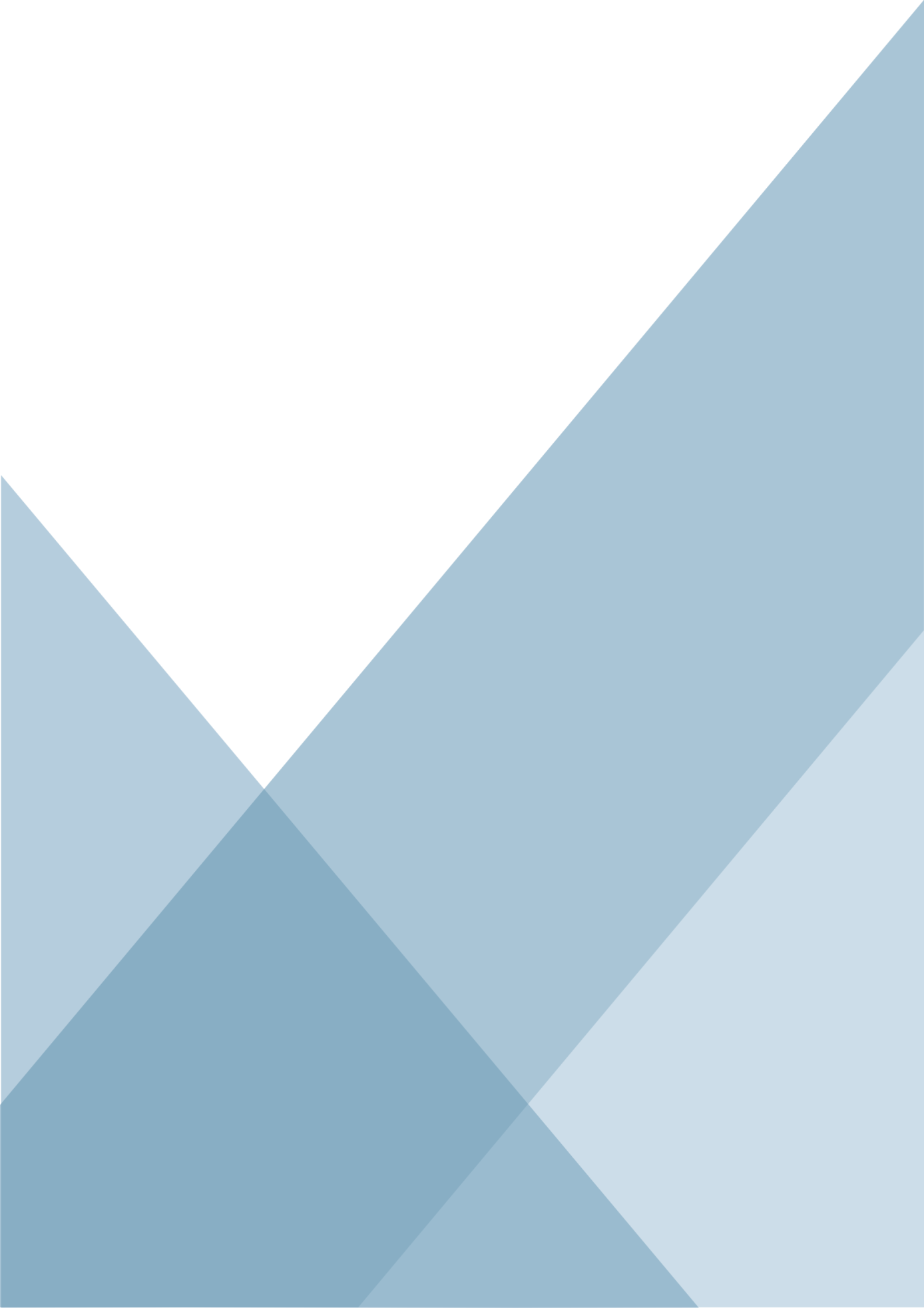 v SlovenijiPoročilo za leto 2023Kakovost kopalnih voda v SlovenijiPoročilo za leto 2023ISSN 1855-0339Ljubljana, maj 2024Izdajatelj: Ministrstvo za okolje, podnebje in energijo, Agencija RS za okolje, Ljubljana, Vojkova 1bAvtor:	 mag. Mateja PojeKartografija, fotografije: mag. Mateja PojeDeskriptorji: Slovenija, kopalne vode, kakovostDescriptors: Slovenia, bathing water, qualityPodatki monitoringa so objavljeni na spletni strani Agencije RS za okolje:Spletna stran Agencije RS za okoljePublikacijo je dovoljeno razširjati pod pogoji Creative Commons licence CC BY-NC-ND 4.0 v celoti ali po delih, nekomercialno, brez sprememb in z navedbo vira.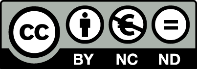 Kakovost kopalnih voda v SlovenijiPoročilo za leto 2023AGENCIJA REPUBLIKE SLOVENIJE ZA OKOLJELjubljana, maj 2024Kazalo1	PRAVNE OSNOVE	11.1	Zakonodaja na področju upravljanja kakovosti kopalnih voda	12	SPREMLJANJE KAKOVOSTI KOPALNIH VODA V LETU 2023	32.1	Izvajalci monitoringa	32.2	Merilna mesta	32.3	Izvajanje monitoringa kakovosti kopalnih voda	62.3.1	Čas, način vzorčenja ter terenske meritve in oprema	62.3.2	Nabor parametrov in uporabljene preskusne metode	63	KAKOVOST KOPALNIH VODA V LETU 2023	83.1	Senzorične ocene in ocene cvetenja	83.2	Mikrobiološka kakovost kopalnih voda	113.2.1	Higienska ustreznost vode	113.2.2	Mikrobiološka kakovost celinskih kopalnih voda	123.2.3	Mikrobiološka kakovost kopalnih voda na morju	153.2.4	Dolgoročni trendi mikrobiološkega stanja kopalnih voda	183.2.5	Dodatne analize vode na kopalnih vodah	224	OBVEŠČANJE JAVNOSTI	225	ZAKLJUČEK	256	VIRI	25Seznam tabelTabela 1: Mejne vrednosti mikrobioloških parametrov za razvrščanje kopalnih voda po kakovosti	2Tabela 2: Smerne vrednosti za parametra intestinalni enterokoki in Escherichia coli za odsvetovanje ali prepoved kopanja v naravnih kopališčih in kopalnih območjih(7)	2Tabela 3: Kopalne vode in merilna mesta, vključena v monitoring 2023	4Tabela 4: Kopalne vode, merilna mesta in vzorci vode s preseganji smernih vrednosti v letu 2023	12Tabela 5: Mikrobiološka razvrstitev celinskih kopalnih voda od leta 2013 dalje po merilnih mestih	14Tabela 6: Mikrobiološka razvrstitev kopalnih voda na morju od leta 2013 dalje po merilnih mestih	17Tabela 7: Mikrobiološko stanje celinskih kopalnih voda in kopalnih voda na morju v obdobju 2013 – 2023	20Seznam slikSlika 1: Kopalne vode v Sloveniji v letu 2023	3Slika 2: Višina padavin poleti 2023 v primerjavi s povprečjem obdobja 1991–2020	8Slika 3: Radarska slika okolice Bače pri Modreju, 14.7.2023	9Slika 4: Povečana motnost vode na kopalnem območju Idrijca v Bači pri Modreju, julij 2023	Slika 5: Sanacijska dela po ujmi na Cerknici in pogled na sotočje Cerknice in Idrijce, julij 2023	10Slika 6: Baraže, ki preprečujejo širjenje naftnega madeža v akvatoriju marine Izola	10Slika 7: Vrtina za zbiranje nafte	11Slika 8: Kopališče Žusterna in označitev prepovedi kopanja v iztoku hudournika	16Slika 9: Delež kopalnih voda v razredih odlično, dobro, zadostno in slabo v obdobju od leta 2013 do 2023	19Slika 10: Delež vseh kopalnih voda v razredih odlično, dobro, zadostno in slabo v letu 2023	21Slika 11: Razvrstitev kopalnih voda v razrede odlično, dobro, zadostno in slabo za leto 2023	21Slika 12: Obvestila in informacij kopalcem v času izrednih razmer ob poplavah preko Karte kopalnih voda	23Slika 13: Obvestila in informacij kopalcem v času izrednih razmer ob poplavah preko socialnih omrežji	24Slika 14: Informacijska tabla na kopalnem območju na morju	24PRAVNE OSNOVEZakonodaja na področju upravljanja kakovosti kopalnih vodaZahteve za upravljanje kakovosti kopalnih voda na evropskem nivoju določa direktiva 2006/7/ES(1) (v nadaljnjem besedilu: Direktiva 2006/7/ES), ki je bila sprejeta v letu 2006 in je starejšo direktivo iz leta 1975(2) preklicala leta 2014. V slovensko zakonodajo so zahteve prenesene v Zakon o vodah(3) ter podzakonska predpisa, v Pravilnik o podrobnejših kriterijih za ugotavljanje kopalnih voda(4) (v nadaljevanju: pravilnik o kriterijih za kopalne vode) in v Uredbo o upravljanju kakovosti kopalnih voda(5) (v nadaljevanju: uredba). Predpisi določajo seznam kopalnih voda, kopalno sezono, standarde kakovosti za kopalne vode, naloge monitoringa kakovosti kopalnih voda, metodologijo razvrščanja kopalnih voda v razrede kakovosti, pripravo ukrepov za izboljšanje stanja kopalne vode slabe kakovosti ter ukrepe upravljanja in obveščanja javnosti z namenom, da se prepreči izpostavljenost kopalcev morebitnemu onesnaženju.Seznam kopalnih voda je bil na osnovi kriterijev iz pravilnika o kriterijih za kopalne vode(4) noveliran leta 2009 in ga podaja uredba(5). Seznam vključuje 48 kopalnih voda, ki se glede na upravljavski vidik ločijo na naravna kopališča in kopalna območja. Na naravnih kopališčih ima upravljavec za vodni akvatorij pridobljeno vodno dovoljenje in je dolžan poskrbeti za urejenost in varnost kopališča. Tako skrbi za udobnost in čistočo, za varstvo pred utopitvami z ustrezno opremo in reševalci iz vode, za informiranje javnosti ter za izpolnjevanje številnih dodatnih zahtev, ki jih nalaga Zakon o varstvu pred utopitvami(6) s podzakonskimi akti. Naravna kopališča so ustrezno označena, vodne površine so ograjene, urejeni so dostopi v vodo, sanitarije, prostor za prvo pomoč in prostori za reševalce iz vode. Ustrezno urejenost letno preverjajo pristojne inšpekcijske službe Ministrstva za zdravje, Ministrstva za obrambo in Ministrstva za infrastrukturo.Na kopalnem območju se kopamo v naravnem okolju, do katerega dostopamo po javni poti. Tu ni upravljavca, lokalna skupnost v času kopalne sezone navadno postavi sanitarije, koše za smeti ter skrbi za informiranje javnosti s pomočjo informacijskih tabel, katere so dolžni vzdrževati. Ker tu ni reševalcev iz vode, pri reševanju velja načelo pomoči, kopamo pa se na lastno odgovornost.Na naravnih kopališčih in kopalnih območjih spremljanje kakovosti vode zagotavlja država. V ta namen je izdelan program monitoringa, ki določa merilna mesta, pogostost spremljanja kakovosti kopalne vode ter parametre kakovosti. Tekom kopalne sezone je potrebno analizirati vsaj 4 vzorce vode, vključno z vzorcem pred kopalno sezono. Razmiki med posameznimi vzorčenji ne smejo biti daljši od 31 dni. Analize bakterij Escherichia coli in intestinalni enterokoki, ki so pokazatelji fekalnega onesnaženja, so standardizirane, izvajalci pa morajo imeti metodo vključeno v akreditacijsko listino. Poleg mikrobiološkega onesnaženja je potrebno v kopalnih vodah spremljati tudi pojave drugih vrst onesnaženja, kot so plavajoči odpadki, steklo, plastika, guma ali drugi odpadki. V primeru, da profil kopalne vode pokaže možnosti razraščanja cianobakterij, se v monitoring vključi tudi ta parameter.Ocena kakovosti kopalnih voda temelji na mikrobiološki kakovosti vode. Kopalna voda se razvrsti v enega od štirih razredov kakovosti (odlična, dobra, zadostna in slaba). Za posamezne razrede kakovosti so določene najvišje dopustne vrednosti z izračunom 95 oziroma 90 percentila na osnovi niza podatkov v tekoči kopalni sezoni in v preteklih treh kopalnih sezonah (skupaj najmanj 16 vzorcev). Za kopanje so primerne tiste kopalne vode, ki so vsaj zadostne kakovosti.Mejne vrednosti posameznega parametra za razvrščanje kopalnih voda po kakovosti, vključno z metodo statističnega izračuna, ter predpisane preskusne metode so prikazane v tabeli 1. Tabela 1: Mejne vrednosti mikrobioloških parametrov za razvrščanje kopalnih voda po kakovosti* …...na podlagi vrednotenja 95-ega percentila ** ….na podlagi vrednotenja 90-ega percentilaZa kopalno vodo, razvrščeno kot slabo, je treba s programom ukrepov zagotoviti zadostno kakovost vode najkasneje v petih letih, v nasprotnem primeru se kopalna voda ne sme več uporabljati oziroma se jo odstrani iz seznama kopalnih voda. Osnova za pripravo ukrepov so profili kopalnih voda, ki vsebujejo popis naravnih značilnosti kopalne vode ter virov onesnaženja, ki bi lahko vplivali na kakovost kopalne vode. Profili za posamezno kopalno vodo so bili izdelani v letu 2011 in so objavljeni na spletni strani Ministrstva za naravne vire in prostor.Za kopalce je ključnega pomena tudi presoja higienske ustreznosti kopalne vode, ki jo je treba vrednotiti sprotno, tekom kopalne sezone. V ta namen so bile na Nacionalnem inštitutu za javno zdravje (NIJZ) posodobljene smerne vrednosti za odsvetovanje ali prepoved kopanja v naravnih kopališčih in kopalnih območjih(7) (tabela 2). Te vrednosti so bile določene ob upoštevanju še sprejemljivega tveganja za okužbo s povzročitelji črevesnih nalezljivih bolezni (metodologija povzeta po WHO(8)). Te vrednosti podpirajo odločitve oziroma služijo kot izhodišče za odločanje pri upravljanju tveganja, ki upošteva potencialno nevarnost za zdravje. Enake ali podobne smerne vrednosti so sprejele tudi nekatere druge evropske države, npr.: Italija, Hrvaška, Avstrija, Škotska in Finska. Smerne vrednosti so npr. v Nemčiji in Franciji manj stroge. Poleg tega so smerne vrednosti ekvivalentne standardom kakovosti za dobro kakovost kopalne vode, kot jih določa metodologija za mikrobiološka vrednotenja v uredbi(5).Tabela 2: Smerne vrednosti za parametra intestinalni enterokoki in Escherichia coli za odsvetovanje ali prepoved kopanja v naravnih kopališčih in kopalnih območjih(7)Priporočila so objavljena na spletni strani inštituta (Spletna stran NIJZ) ter služijo za obveščanje javnosti o kakovosti vode tekom kopalne sezone.SPREMLJANJE KAKOVOSTI KOPALNIH VODA V LETU 2023Izvajalci monitoringaMonitoring kakovosti kopalnih voda že vrsto let izvaja Nacionalni laboratorij za zdravje, okolje in hrano (NLZOH) oziroma njegove lokacije s Centrom za okolje in zdravje. Kopalne vode na Bohinjskem jezeru, Blejskem jezeru in Šobčevem bajerju je tudi v letu 2023 vzorčil in analiziral laboratorij na lokaciji Kranj, kopalne vode Kolpe in Krke laboratorij na lokaciji Novo mesto, kopalne vode na Soči, Idrijci in Nadiži lokacija Nova Gorica ter kopalne vode na morju lokacija Koper.Merilna mestaSeznam kopalnih voda obsega 48 kopalnih voda, od tega 21 kopalnih voda na morju, 19 na rekah in 8 na jezerih. Največ kopalnih voda je določenih na morju; na celinskih vodah so kopalne vode določene na reki Krki, Kolpi, Soči, Idrijci in Nadiži, na Blejskem in Bohinjskem jezeru ter na Šobčevem bajerju (slika 1). Podrobnejši prikaz kopalnih voda je na spletni strani ARSO (Spletna stran ARSO za kopalne vode). V letu 2023 se je monitoring izvajal na uradnih kopalnih vodah. Vzorčenje kopalnih voda na morju je vse do vključno leta 2022 potekalo s pomočjo čolna. V letu 2023 so prvič tri vzorčevalne ekipe izvajale vzorčenja vode z obale. V ta namen so bila na morju določena nova merilna mesta. Vseh 55 merilnih mest je prikazanih v tabeli 3. Na razsežnejših kopalnih območjih se je kakovost kopalne vode spremljala na več merilnih mestih. V poročilo Evropski komisiji so vključeni podatki le za eno merilno mesto na vsaki kopalni vodi in ta mesta so označena z zvezdico (*).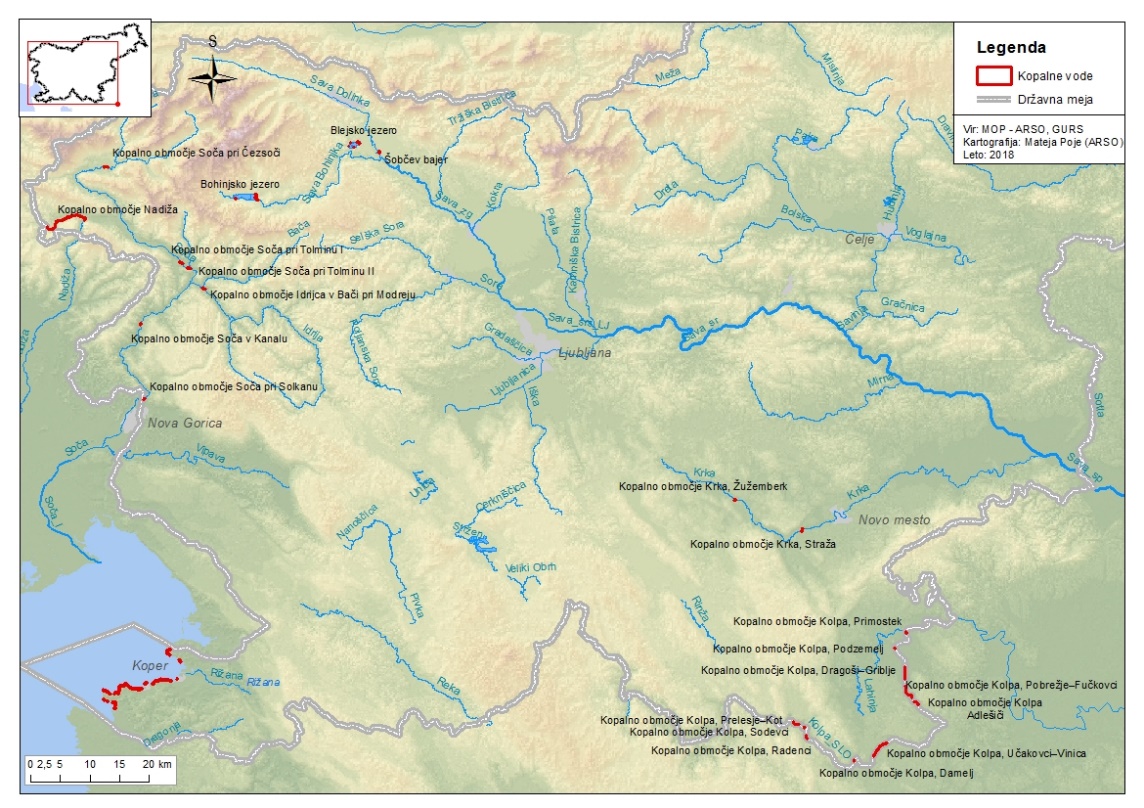 Slika 1: Kopalne vode v Sloveniji v letu 2023Tabela 3: Kopalne vode in merilna mesta, vključena v monitoring 2023*merilna mesta vključena v poročilo Evropski komisijiVT - vodno teloMVT - močno preoblikovano vodno teloIzvajanje monitoringa kakovosti kopalnih vodaČas, način vzorčenja ter terenske meritve in opremaMonitoring kakovosti kopalnih voda se je izvajal skladno z zahtevami Direktive 2006/7/ES(1) oziroma uredbe(5). Vzorčenje kopalnih voda je potekalo v času kopalne sezone, ki se na morju začne 1.6. in konča 15.9., na celinskih vodah pa traja od 15.6. do 31.8. Skladno z določili uredbe je bil odvzet tudi vzorec pred kopalno sezono. Vzorčenja so bila večinoma opravljena na predviden dan v terminskem planu oziroma ne kasneje kot v štirih dneh po predvidenem datumu. Ob zaznani povišani vrednosti mikrobiološkega parametra glede na smerne vrednosti se je vzorčenje po presoji NIJZ v najkrajšem možnem času ponovilo za potrditev rezultatov oz. za morebitno nadaljnje ukrepanje.Ob vzorčenju kopalne vode so bile opravljene meritve temperature zraka, temperature vode, pH vrednosti ter na celinskih kopalnih vodah tudi meritve električne prevodnosti. Prosojnost je bila izmerjena s Secchijevo ploščo. Opravljen je bil tudi terenski organoleptični pregled na prisotnost vidnih nečistoč, površinsko aktivnih snovi, mineralnih olj, fenolov ter ocenjena sprememba barve vode in pojav morebitnega cvetenja. Za mikrobiološko analizo in analize ostankov sončnih krem je bila voda na vseh merilnih mestih odvzeta 30 centimetrov pod vodno gladino, za ugotavljanje mineralnih olj pa je bil odvzet površinski sloj. Embalaža za vzorčenje za mikrobiološke parametre, je sterilna, izdelana iz polietilena oz. polipropilena in ima volumen najmanj 250 ml. Sterilnost embalaže (plastenk) se v laboratorijih redno preverja. Vzorci so bili odvzeti z aseptično tehniko.Na terenu je bil izpolnjen terenski zapisnik, vzorci vode so bili ob ustreznem transportu v najkrajšem možnem času dostavljeni v laboratorij. Analize vzorcev kopalne vode so se v večini primerov pričele na dan odvzema, če pa to iz praktičnih razlogov ni bilo mogoče, so bili vzorci do izvedbe analiz ustrezno shranjeni.Nabor parametrov in uporabljene preskusne metodeV okviru rednega monitoringa je bila v vzorcih kopalne vode v laboratoriju opravljena analiza dveh mikrobioloških parametrov (intestinalni enterokoki in Escherichia coli) po predpisani metodi membranske filtracije, skladno s standardi:SIST EN ISO 5667-3:2018		Kakovost vode - Vzorčenje - 3. del: Shranjevanje in ravnanje z vzorci vodeISO 5667-6:2014		Kakovost vode - Vzorčenje - 6. del: Navodilo za vzorčenje rek in potokovSIST EN ISO 19458:2007		Kakovost vode - Vzorčenje za mikrobiološke analize ISO 7899-2:2000		Ugotavljanje prisotnosti in števila intestinalnih enterokokov - 2. del: Metoda membranske filtracijeISO 9308-1:2014 in Amd.1:2016	Določanje števila Escherichia coli in koliformnih bakterij, 1. del: Metoda membranske filtracijeISO 8199:2018		Kakovost vode - Splošno navodilo za štetje mikroorganizmov v gojišču Na Naravnem kopališču Delfin so bile dodatno opravljene laboratorijske analize vode na prisotnost mineralnih olj po interni metodi lokacije NLZOH Koper, dodatne mikrobiološke analize na kopalni vodi Primostek, Podzemelj in v kraju Mišenci pa so podrobneje opisane v poročilu na spletni strani: Spletna stran ARSO za kopalne vodeNa številnih kopalnih vodah smo izvedli tudi analize na prisotnost ostankov krem za zaščito pred soncem (benzofenon 3, butilmetoksidibenzol metan, oktokrilen) po interni metodi NLZOH ter nekatere dodatne mikrobiološke analize. Slednje so bile opravljene na kopalnih vodah Gorenjske ter na pritoku Blejskega jezera Solznik na osnovi določil sledečih standardov: prisotnost verotoksičnih vrst Escherichia coli (ISO 13136:2012), Campylobacter (ISO 17995:2019), salmonella spp. (ISO 19250:2010), Listeria monocytogenes (ISO 11290-1:2017) in somatski kolifagi (ISO 10705-2:2000). Rezultati so podrobneje opisani v poglavju 3.2.5. tega poročila.Glede na veljavne smerne mikrobiološke vrednosti indikatorskih bakterij(7) je bila s strani izvajalca monitoringa za vsak vzorec kopalne vode podana tudi ocena skladnosti.KAKOVOST KOPALNIH VODA V LETU 2023Senzorične ocene in ocene cvetenjaV letu 2023 je bilo na 27 celinskih kopalnih vodah odvzetih 214 vzorcev, na 21 kopalnih vodah na morju pa 237 rednih vzorcev vode. Zaradi preseženih vrednosti vsaj enega od mikrobioloških parametrov glede na smerne vrednosti NIJZ oz. za potrebe presoje stanja v zaledju kopalne vode je bilo opravljenih 14 analiz vode, 10 razširjenih mikrobioloških analiz, 9 analiz mineralnih olj in 48 analiz na prisotnost ostankov sončnih krem v vodi. Na kopalnem območju Primostek pa je zaradi slabega stanja potekal poseben raziskovalni monitoring. O poteku in ugotovitvah slednjega je pripravljeno ločeno poročilo, objavljeno na spletni strani: Spletna stran ARSO za kopalne vode.Organoleptične ocene ob vzorčenjih na merilnih mestih v večini primerov niso pokazale prisotnosti površinsko aktivnih snovi in fenolov. Na gladini kopalnih voda so bile občasno opažene vidne nečistoče naravnega izvora (cvetni prah, listje, les) na Blejskem in Bohinjskem jezeru, na Šobčevem bajerju, na večini kopalnih vodah na Kolpi, Krki ter občasno na morju. Na slednjem so bile občasno zaznane tudi posamezne pene ter rahli madeži mineralnih olj (kopalno območje Rikorovo - Simonov zaliv, Naravno kopališče RKS MZL Debeli rtič). Na Krki v Straži je bila ob izredno nizkem vodostaju v juniju zaznana večja razrast makroalg.Poletje 2023 je močno odstopalo od vseh poletij od sredine preteklega stoletja. Bilo je rekordno namočeno in toplejše od normale, celo najbolj namočeno poletje vse od leta 1950 dalje, saj je v povprečju padlo kar 163% toliko dežja kot normalno(9). Na sliki 2 je prikazana višina padavin poleti 2023 v primerjavi s povprečjem obdobja 1991–2020.Slika 2: Višina padavin poleti 2023 v primerjavi s povprečjem obdobja 1991–2020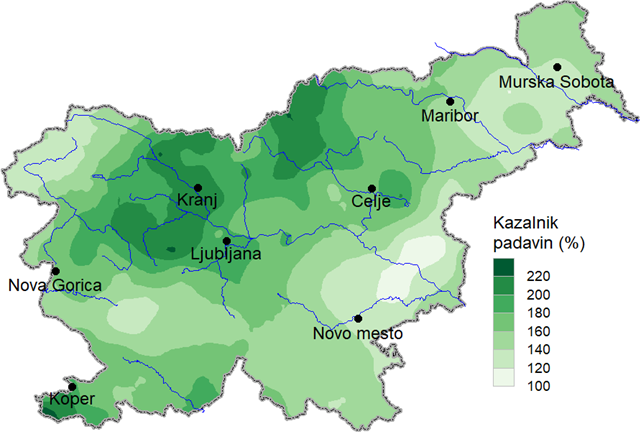 Slika : Višina padavin poleti 2023 v primerjavi s povprečjem obdobja 1991–2020Že 12. in 13. julija so Slovenijo zajela neurja z močnimi sunki vetra, kratkotrajnimi močnimi nalivi, udari strel in točo. V popoldanskih urah 13. julija je nevihtno padavinski sistem zastal na območju med Poreznom in Črnim vrhom. V dveh do treh urah je v porečju Cerknice padla velika količina padavin: v povirnem območju je bilo na merilni postaji Blegoš izmerjenih 108 mm, v dolini v Cerknem pa 96 mm(9). Tako je reka Cerknica s pritoki silovito narasla in poplavila Cerkno ter manjša gorvodna naselja. Na celotnem prizadetem območju je voda izpirala erodirani material, kar se je odražalo tudi v izraziti motnosti vode dolvodno, tako na Cerknici, Idrijci in celo na Soči (slika 3). 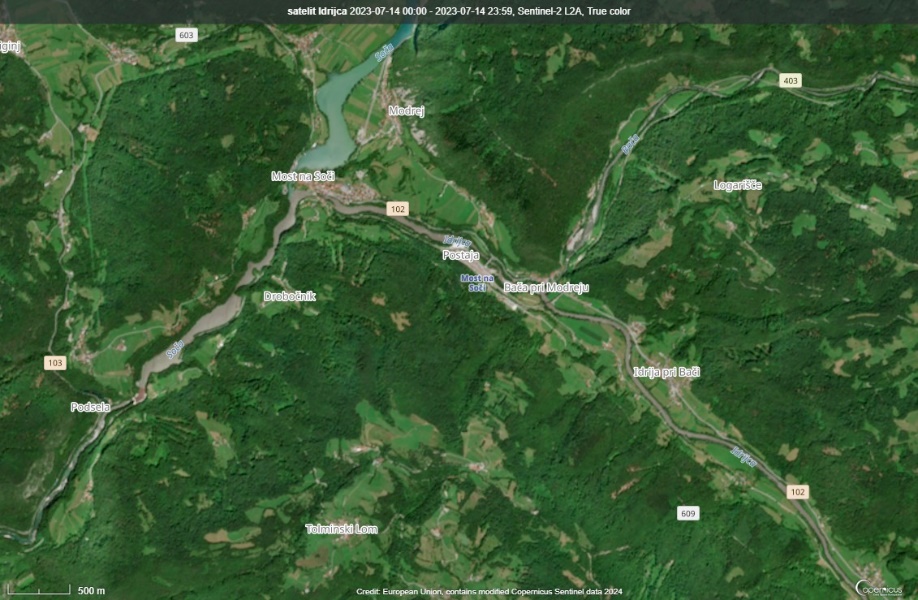 Slika : Radarska slika okolice Bače pri Modreju, 14.7.2023Tudi na kopalnem območju Idrijca v Bači pri Modreju, je bila ob teh izrednih razmerah izrazita sprememba motnosti. Na njeno dolgotrajno prisotnost so vplivala tudi intenzivna sanacijska dela v strugah vodotokov v zaledju Idrijce (odstranjevanje podrtega drevja, urejanje razdejanih strug, odvažanje nanešenega materiala), ki so sledila in so potekala tudi v avgustu (sliki 4 in 5). Tudi avgust 2023 je bil vse prej kot običajen poletni mesec. Izjemne padavine med 3. in 6. avgustom so povzročile uničujoče poplave in zemeljske plazove, v dneh od 19. do 27. avgusta smo imeli najdaljši vročinski val poletja 2023, izdatno deževje pa nas je ponovno zajelo 28. avgusta(9). Vsi ti ekstremni vremenski dogodki in sanacije po poplavah so se odražali v izgledu in kakovosti številnih površinskih vodotokov. Na kopalnem območju Idrijca v Bači pri Modreju je bilo kopanje odsvetovano že julija in je iz previdnostnih razlogov veljajo vse do zaključka kopalne sezone. 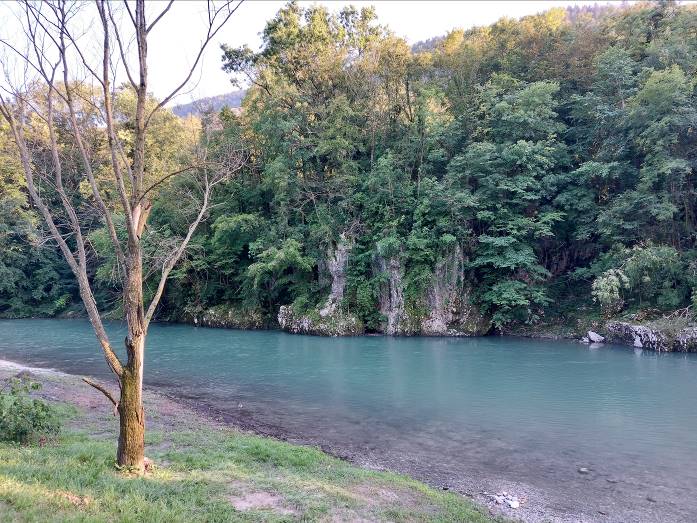 Slika : Povečana motnost vode na kopalnem območju Idrijca v Bači pri Modreju, julij 2023Slika : Sanacijska dela po ujmi na Cerknici in pogled na sotočje Cerknice in Idrijce, julij 2023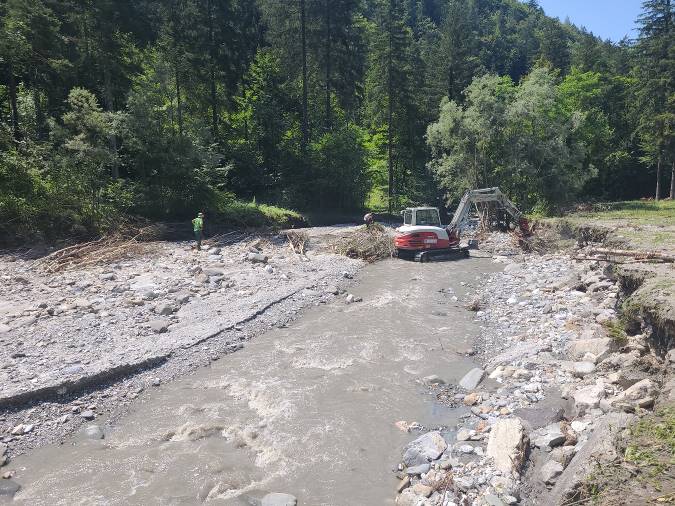 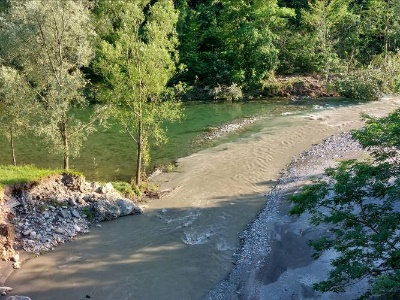 Pred začetkom kopalne sezone smo bili obveščeni o izlitju nafte v kotlovnici Hotela Delfin v zimskem času. Naftni madeži so se pojavili v marini Izola že kmalu po izlitju, zato so bile postavljene baraže, ki so preprečevale nadaljnje širjenja madeža tudi v smeri kopališča, površinski sloj vode pa so čistili s pomočjo pivnikov (slika 6).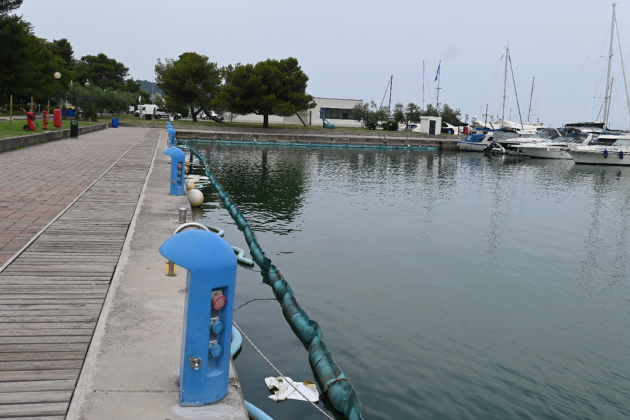 Slika : Baraže, ki preprečujejo širjenje naftnega madeža v akvatoriju marine Izola Za preprečevanje nastanka okoljske škode so se tekom kopalne sezone izvajali ukrepi v marini Izola in v njeni neposredni bližini. Ti so v marini Izola obsegali vzdrževanje baraž in pivnikov, odstranjevanje naftnega derivata in namestitev dodatne baraže na območju prepusta med marino Izola in naravnim kopališčem Delfin. V bližini mesta izlitja je bil opravljen odkop onesnaženega materiala, vplivno območje onesnaženja se je določilo na osnovi 13 vrtin, dve vrtini večjega premera pa sta omogočali izčrpavanja naftnega derivata (slika 7). Na samem kopališču se je dnevno spremljala prisotnost naftnega derivata na površini vodne površine, ob rednem vzorčenju kopalne vode pa so bile opravljene tudi laboratorijske analize na prisotnost mineralnih olj. Tekom celotne kopalne sezone prisotnost mineralnih olj v vodi ni bila dokazana.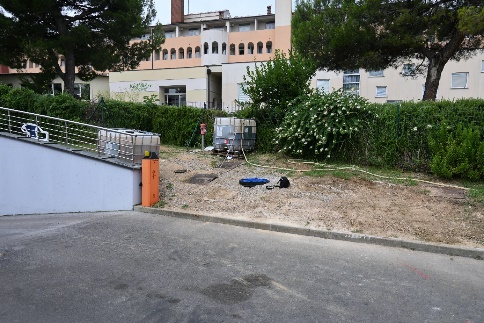 Slika : Vrtina za zbiranje nafteMikrobiološka kakovost kopalnih vodaMikrobiološka kakovost vode omogoča ocenjevanje higienske ustreznosti kot tudi razvrstitev kopalnih voda v ustrezne razrede kakovosti (tabela 1), skladno z Direktivo 2006/7/ES(1) glede na prisotnost indikatorskih bakterij v vodi (Escherichia coli, intestinalni enterokoki). V nadaljevanju je ločeno prikazano spremljanje higienske ustreznosti vode ter stanje kopalnih voda na celinskih vodah in kopalnih vodah na morju po posameznih merilnih mestih.Higienska ustreznost vode Presoja higienske ustreznosti vode poteka tekom kopalne sezone z rednim vzorčenjem vode in ugotavljanjem skladnosti analize glede na smerne vrednosti NIJZ (tabela 2)(7) za obe indikatorski bakteriji (Escherichia coli, intestinalni enterokoki). Te vrednosti služijo kot izhodišče za odločanje pri upravljanju tveganja, ki ga presojajo kolegi NIJZ. V primeru povišanih vrednosti se na osnovi njihovega mnenja izvede dodatna vzorčenja v najkrajšem času oz. se kopanje lahko odsvetuje oz. prepove. Podatke o posameznih analizah, razlage ter napotke za kopalce se sprotno objavlja na Karti kopalnih voda.Za vsak posamezen vzorec vode se je ob opravljenih analizah podala ocena skladnosti vzorca. V tabeli 4 so prikazane analize vode, kjer je vsaj en od parametrov presegal smerne vrednosti. Po presoji in navodilih kolegov NIJZ je bilo na vseh mestih opravljeno dodatno vzorčenje vode, rezultati analiz pa niso pokazali ponovnih preseganj. Tako s strani NIJZ kopanje nikjer ni bilo začasno odsvetovano, z izjemo Idrijce v Bači pri Modreju, kjer je bila zaradi posegov v vodotoke ter intenzivnega spiranja zaledja ob neurjih zaznana povečana motnost vode in prekomerna prisotnost fekalnih bakterij že konec julija. Zaradi tega je bilo kopanje na tem delu odsvetovano in je iz previdnostnih razlogov veljajo do zaključka kopalne sezone.Tabela 4: Kopalne vode, merilna mesta in vzorci vode s preseganji smernih vrednosti v letu 2023Mikrobiološka kakovost celinskih kopalnih vodaPo poenotenih kriterijih v državah Evropske skupnosti se kopalne vode ob koncu sezone razvrsti v ustrezne kakovosti, kar je opisano v uvodu poročila. Kopalna voda izpolnjuje minimalne standarde kakovosti, če je razvrščena vsaj kot zadostna.Mikrobiološka razvrstitev 27 uradnih celinskih kopalnih voda glede na rezultate od leta 2013 dalje je za posamezna merilna mesta prikazana v tabeli 5. Iz nje je razvidno, da je bila v letu 2023 mikrobiološka kakovost vode za razred odlično dosežena na 17 kopalnih vodah, kar je enako kot leto poprej. Odlične kakovosti, enako kot preteklo leto, je bila voda na obeh kopalnih območjih na Bohinjskem jezeru (Fužinski zaliv, Ukanc), na vseh petih kopalnih vodah Blejskega jezera, na Šobčevem bajerju, na treh mestih na Kolpi (kopalna območja Prelesje – Kot, Učakovci – Vinica in Pobrežje - Fučkovci) ter štirih kopalnih območjih na Soči (Čezsoči, Solkanu, Tolminu I in II). Dobro stanje se je ohranilo na Kolpi na kopalnih območjih Sodevci, Podzemelj in Damelj, na Krki v Straži ter na Nadiži na vseh treh mestih (Logje, Podbela in Robič). Stanje se je izboljšalo iz zadostnega v dobro na Kolpi v Primostku, iz dobrega v odlično na Kolpi v Radencih ter v območju Dragoši-Griblje, iz odličnega v dobro pa poslabšalo na Kolpi v Adlešičih ter na Soči v Kanalu, iz dobrega v zadostno pa na Krki v Žužemberku.Spremljanje kakovosti vode v kopalnem območju Idrijca v Bači pri Modreju se je kot na vseh kopalnih vodah začelo v začetku junija. Zaradi posegov v vodotoke v zaledju Idrijce po poplavah (odstranjevanje podrtega drevja, urejanje razdejanih strug, odvažanje nanesenega materiala) ter intenzivnega spiranja zaledja ob neurjih, je bila na tem kopalnem območju zaznana prekomerna prisotnost fekalnih bakterij že konec julija, zaradi česar je bilo kopanje odsvetovano in je iz previdnostnih razlogov veljalo do zaključka kopalne sezone. Dejansko kakovost vode so tako odražali le rezultati začetnih treh analiz vode, kar pa ne zadošča predpisani pogostosti analiz v letu 2023. Tako kopalna voda v ocenjevalnem obdobju 2019-2023 ni ocenjena.Ob koncu koledarskega leta je potrebno Evropski komisiji posredovati seznam kopalnih voda, njihovo razvrstitev ter podatke o mikrobiološki kakovosti vode za zadnjo kopalno sezono z enega merilnega mesta. Glede na to, da je kopalna voda Sodevci lokalnega pomena in ni vključena v poročevalske obveznosti, je 17 celinskih kopalnih voda odličnih (65,4%), dobrih je sedem (26,9%), ena kopalna voda (3,8%) je zadostna in ena (3,8%) neocenjena.Tabela 5: Mikrobiološka razvrstitev celinskih kopalnih voda od leta 2013 dalje po merilnih mestihLegenda: ■ lokalna kopalna voda/merilno mesto (podatki niso posredovani Evropski komisiji)moder simbol (■): odlična / svetlo moder simbol (■): dobra / zelen simbol (■): zadostna / rdeč simbol (■): slaba / siv simbol (■): neocenjena / : sprememba glede na predhodno razvrstitevKopalna voda Kolpa, PrimostekMikrobiološka kakovost vode se na kopalnem območju Kolpa Primostek spremlja od leta 2009. Kakovost vode se je zadnja leta gibala med dobrim in zadostnim. Ob množičnem obisku turistov v zaledju kopalne vode zaradi zaprtja mej ob pandemiji je bilo zaznati večjo spremenljivost kakovosti vode. Sodobne molekularne analize vode so pokazale, da glavnino fekalnega onesnaženja prispeva človek.Kopalna voda na osnovi statistične obdelave podatkov monitoringa v obdobju 2018-2021 po kakovost vode ni dosegala predpisanih standardov kakovosti in je bila razvrščena v kategorijo slabe kakovosti. Zakonodaja za tako kopalno vodo določa pripravo in izvedbo ukrepov za izboljšanje stanja, zato je Vlada sprejela Program ukrepov upravljanja kakovosti kopalne vode za kopalno območje Kolpa Primostek zaradi nedoseganja standardov kakovosti kopalne vode. Program vključuje: vzpostavitev komunalne infrastrukture v aglomeraciji Primostek ter dokončanje komunalne opremljenosti aglomeracije Podzemelj-Zemelj in nadzor nad odvajanjem in čiščenjem odpadnih komunalnih voda v razpršeni poselitvi, preveritev morebitnih nelegalnih izpustov odpadnih voda in nelegalnih priključkov na komunalno infrastrukturo na prispevnem in vplivnem območju kopalne vode. V letih 2022 in 2023 je poleg rednega monitoringa v zaledju kopalne vode potekal tudi raziskovalni monitoring na več merilnih mestih na Kolpi in njenih pritokih ter na Lahinji, bolj pogosto so bile analize vode opravljene tudi na samem kopalnem območju. Na osnovi rezultatov v kopalni sezoni 2022 in treh predhodnih je bila kopalna voda ponovno ocenjena kot zadostna, pri čemer je bila ocena še zelo nezanesljiva zaradi mejnih vrednosti izračunanih percentilov za parameter intestinalni enterokoki, v letu 2023 pa je ocena dobra.Podrobno poročilo o izvajanju raziskovalnega monitoringa je skupaj s podatki na voljo na spletni strani:Spletna stran ARSO za kopalne vodeMikrobiološka kakovost kopalnih voda na morjuV letu 2023 se je monitoring izvajal na uradnih kopalnih vodah na morju. Ker je bilo prvič zagotovljeno vzorčenje morskih kopalnih voda z obale, so bila v ta namen določena nova merilna mesta. Mikrobiološka kakovost kopalnih voda na morju je že vrsto let zelo dobra, saj prisotnosti indikatorskih bakterij Escherichia coli in intestinalni enterokoki v večini vzorcev vode skoraj ni zaznati. Odlično kakovost je tudi v letu 2023 dosegalo 20 (95,2%) kopalnih voda (vseh kopalnih voda je 21), z izjemo kopališča Žusterna (4,8%), ki je bila zaradi izrednega onesnaženja leta 2019 v letu 2022 ocenjena kot zadostna, v letu 2023 pa je stanje dobro (tabela 6).Kljub izvedenim nekaterim ukrepom za izboljšanje stanja v zaledju kopalne vode kopališča Žusterna (podrobneje opisanih v poročilu o stanju kopalnih voda v letu 2021), je na tej kopalni vodi tudi v letu 2023 potekal pogostejši nadzor nad kakovostjo vode tekom kopalne sezone in sicer na dveh merilnih mestih vzdolž kopališča. V hudourniškem kanalu je bilo kopanje preventivno prepovedano in ustrezno označeno (slika 8), v njegovi neposredni bližini pa so bile vrednosti bakterij ob otroškem bazenu občasno povišane, vendar do te mere, da kopanja ni bilo potrebno odsvetovati.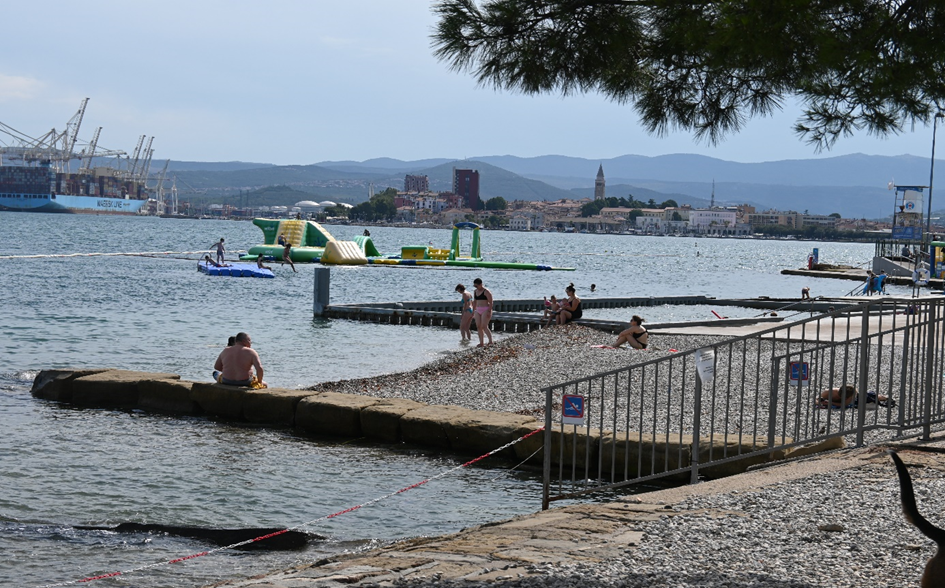 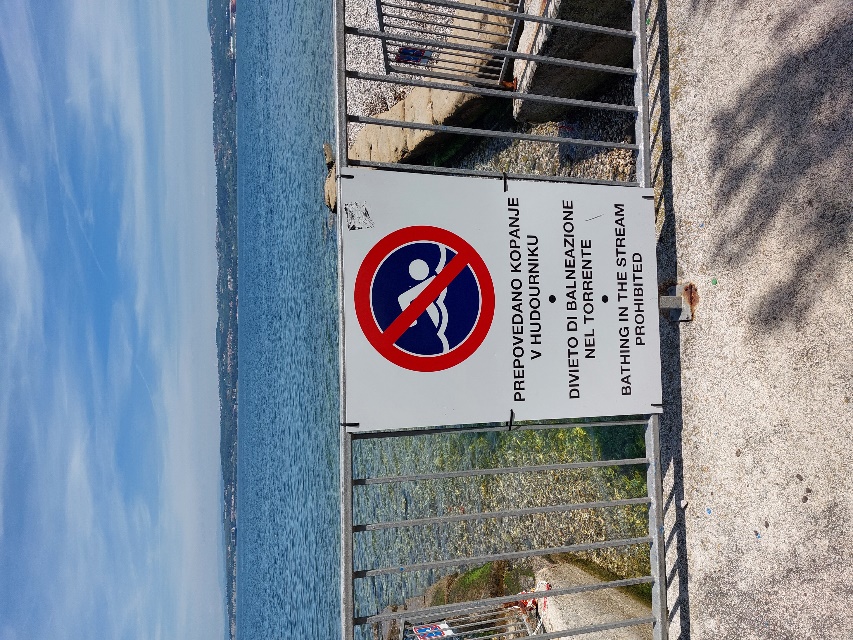 Slika : Kopališče Žusterna in označitev prepovedi kopanja v iztoku hudournikaTabela 6: Mikrobiološka razvrstitev kopalnih voda na morju od leta 2013 dalje po merilnih mestihLegenda: ■ lokalna kopalna voda/merilno mesto (podatki niso posredovani Evropski komisiji)moder simbol (■): odlična / svetlo moder simbol (■): dobra / zelen simbol (■): vsaj zadostna / rdeč simbol (■): slaba / : sprememba glede na predhodno razvrstitevDolgoročni trendi mikrobiološkega stanja kopalnih vodaMonitoring kopalnih voda izvajamo v skladu z Evropsko kopalno direktivo v Sloveniji od leta 2004 dalje. Zahteve Direktive 76/160/EGS(2) smo v Sloveniji začeli izvajati leta 2004 in do leta 2009 kakovost kopalnih voda spremljali na 37 naravnih kopalnih vodah. V letu 2006 je na Evropskem nivoju v veljavo stopila nova Direktiva 2006/7/ES(1), s katero se je noveliral seznam kopalnih voda in ta od leta 2009 dalje določa 48 kopalnih voda.V poročilu povzemamo stanje kopalnih voda od leta 2013 dalje, ko je bilo prvič možno vse kopalne vode razvrstiti v ustrezne razrede kakovosti v skladu z novo Direktiva 2006/7/ES(1). Podatki o stanju kopalnih voda pred tem so prikazani v predhodnih poročilih, objavljenih na spletni strani ARSO (Spletna stran ARSO).Razvrstitve kopalnih voda v razrede kakovosti so narejene na osnovi poenotene metodologije v vseh državah Evropske unije in sicer s statističnim vrednotenjem štiriletnega niza podatkov. Ocena stanja je zaradi večjega števila meritev, ki so odraz trenutnega stanja na dani lokaciji v vodnem okolju, tako zanesljivejša. V tabeli 7 je prikazana kakovost naših kopalnih voda ločeno za celinske kopalne vode in kopalne vode na morju ter skupna ocena. Podatki so prikazani le za kopalne vode, vključene v poročila Evropske komisije. Teh je 47, saj je kopalna voda Kolpa Sodevci lokalnega pomena in njeno stanje v ocene ni vključeno. Podatki iz tabele so tudi grafično prikazani na sliki 9.Kakovost naših kopalnih voda je že vrsto let dobra, nekoliko slabša je bila le na osnovi razvrstitev v letu 2021, ko je bila določena ena slaba kopalna voda. Slovenija se že vrsto let med evropskimi državami uvršča med tiste, ki redno izpolnjujejo zahteve glede spremljanja kakovosti vode oz. tekom sezone zagotavlja zadostno število analiz. Zaradi večje samočistilne sposobnosti morja je kakovost obalnih kopalnih voda boljša tako pri nas kot tudi drugod po Evropi. S kakovostjo le-teh se Slovenija navadno v Evropi uvršča v sam vrh. Celinske kopalne vode ležijo na jezerih ter rekah z nizkim pretokom. Te vode so zlasti poleti bolj dovzetne za kratkotrajna onesnaženja zaradi močnega poletnega deževja ali suše, zato je predvsem na rekah kakovost vode bolj spremenljiva.Vse kopalne vode so od leta 2013 dalje pa vse do lani ustrezne, saj so razvrščene vsaj kot zadostne. V letih 2013, 2016 in 2017 je bilo 53,8% celinskih kopalnih voda odličnih, v letu 2014 je bilo takih 42,3%, v letu 2015 pa 46,2%. Največ odličnih celinskih kopalnih voda je bilo določenih leta 2018 in leta 2020, in sicer kar 76,9%, medtem ko jih je bilo v letu 2021 nekoliko manj (73,1%). V letu 2022 je na celini odličnih 65,4% kopalnih voda, enako jih je tudi leta 2023. Odlične so navadno tudi vse kopalne vode na morju, z izjemo zadnjih let (2019-2022), ko je zaradi fekalnega onesnaženja v letu 2019 kopalna voda Žusterna zadostna (4,8%), v letu 2023 pa dobra. Največji delež dobrih celinskih kopalnih voda je bil določen leta 2014 (50%); ta delež je v letih 2013, 2015 in 2017 višji od 40%, zadnja leta pa znaša med 20 in 30%. Največ zadostnih kopalih voda na celini je bilo določenih leta 2016 (štiri oz.15,4%), v letu 2019 tri (11,6%), v zadnjih treh letih le ena (2022: 3,8%). V letu 2021 je bila dodatno določena slaba KV Kolpa Primostek, v letu 2023 pa je bila zaradi poplav Idrijca Bača pri Modreju neocenjena. Zaradi izrednih razmer (poplav, posegov v vodotoke v zaledju (odstranjevanje podrtega drevja, urejanje razdejanih strug, odvažanje nanesenega materiala) ter intenzivnega spiranja zaledja ob neurjih, so v Idrijci v Bači pri Modreju realno kakovost vode odražali le rezultati treh analiz vode ob začetku sezone, kar pa ne zadošča predpisani pogostosti v celotni kopalni sezoni. 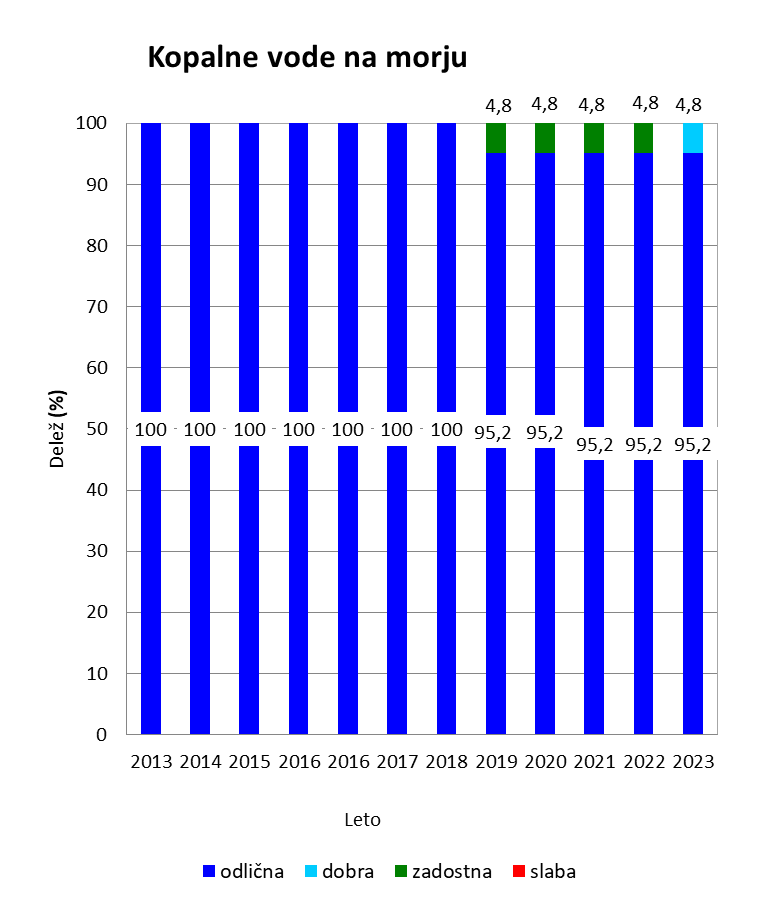 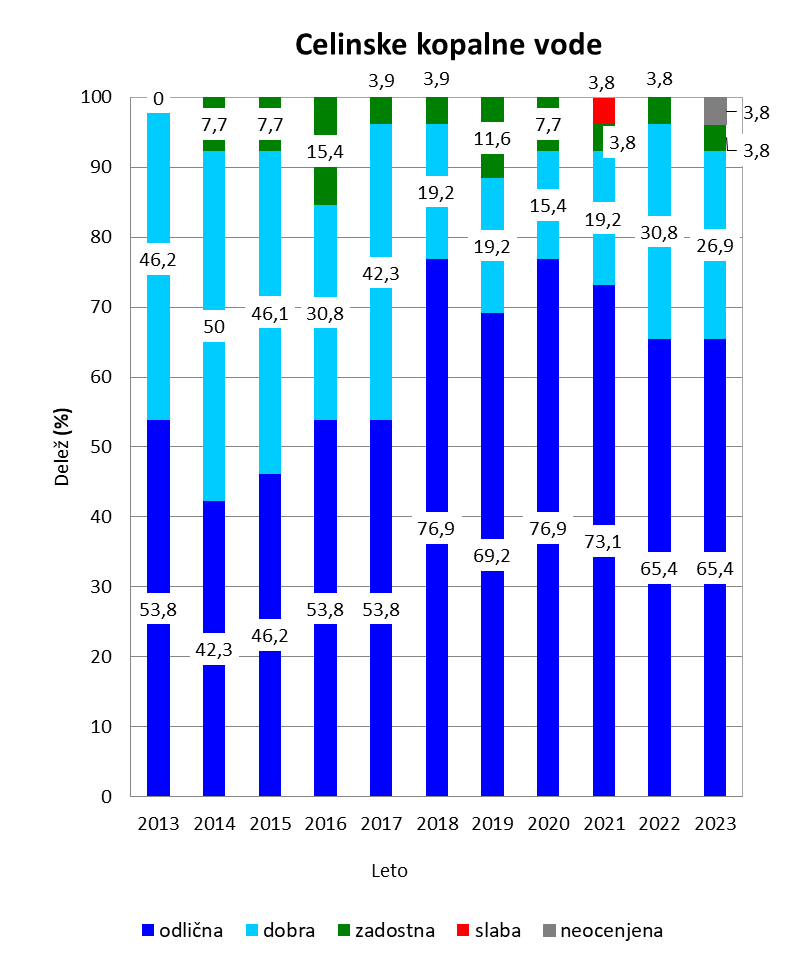 Slika : Delež kopalnih voda v razredih odlično, dobro, zadostno in slabo v obdobju od leta 2013 do 2023Upoštevajoč vse kopalne vode, je bil najvišji delež odličnih kopalnih voda določen leta 2018, ko je bilo odličnih kar 41 kopalnih voda (87,2%), delež dobrih je bil 10,6% (pet kopalnih voda), delež zadostnih pa 2,1% (ena kopalna voda). V letu 2020 je odlična ena kopalna voda manj (85,1%), dobre so štiri kopalne vode (8,5%), zadostne pa so tri kopalne vode (6,4%) (tabela 7). Na splošno je delež odličnih kopalnih voda navadno višji od 70% - zadnji 2 leti znaša 78,7%. Že vrsto let so kot odlične ocenjene kopalne vode na celinskih vodah na Bohinjskem jezeru, na Šobčevem bajerju, na Blejskem jezeru, mestoma na Kolpi in Soči ter večina kopalnih voda na morju. Delež dobrih kopalnih voda je spremenljiv in v povprečju znaša okoli 17% ter se zadnja leta giblje med 8,5% (2020) in 27,5% (2014). Dobre kopalne vode so navadno nekatera mesta na Kolpi in Krki in zadnja leta tudi Nadiža. Najnižji delež je zadostnih kopalnih voda in ta do sedaj ni presegel vrednosti 10%. V letu 2023 je zadostna le kopalna voda na Krki v Žužemberku, Idrijca v Bači pri Modreju pa neocenjena. Deleži vseh kopalnih voda v razredih odlično, dobro, zadostno in slabo je prikazan na sliki 10. Na sliki 11 je prikazana razvrstitev vseh kopalnih voda v letu 2023, vključno s kopalno vodo Kolpa Sodevci, ki je lokalnega pomena.Tabela 7: Mikrobiološko stanje celinskih kopalnih voda in kopalnih voda na morju v obdobju 2013 – 2023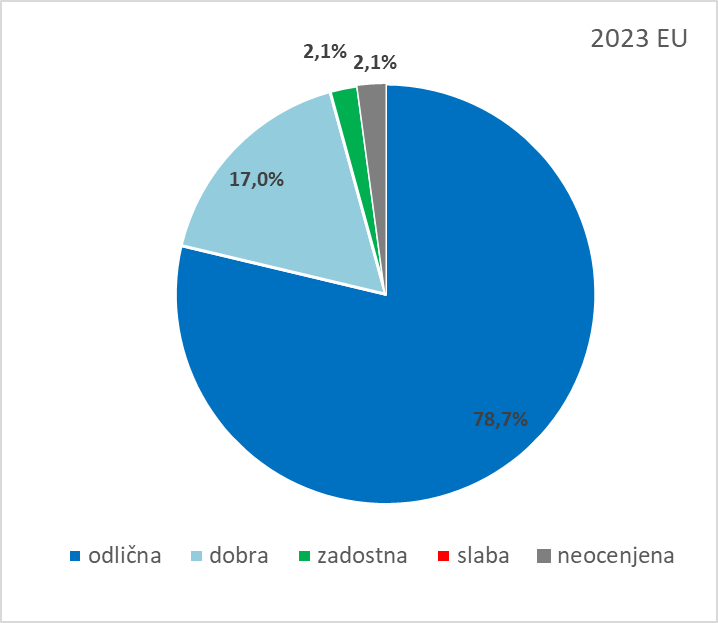 Slika : Delež vseh kopalnih voda v razredih odlično, dobro, zadostno in slabo v letu 2023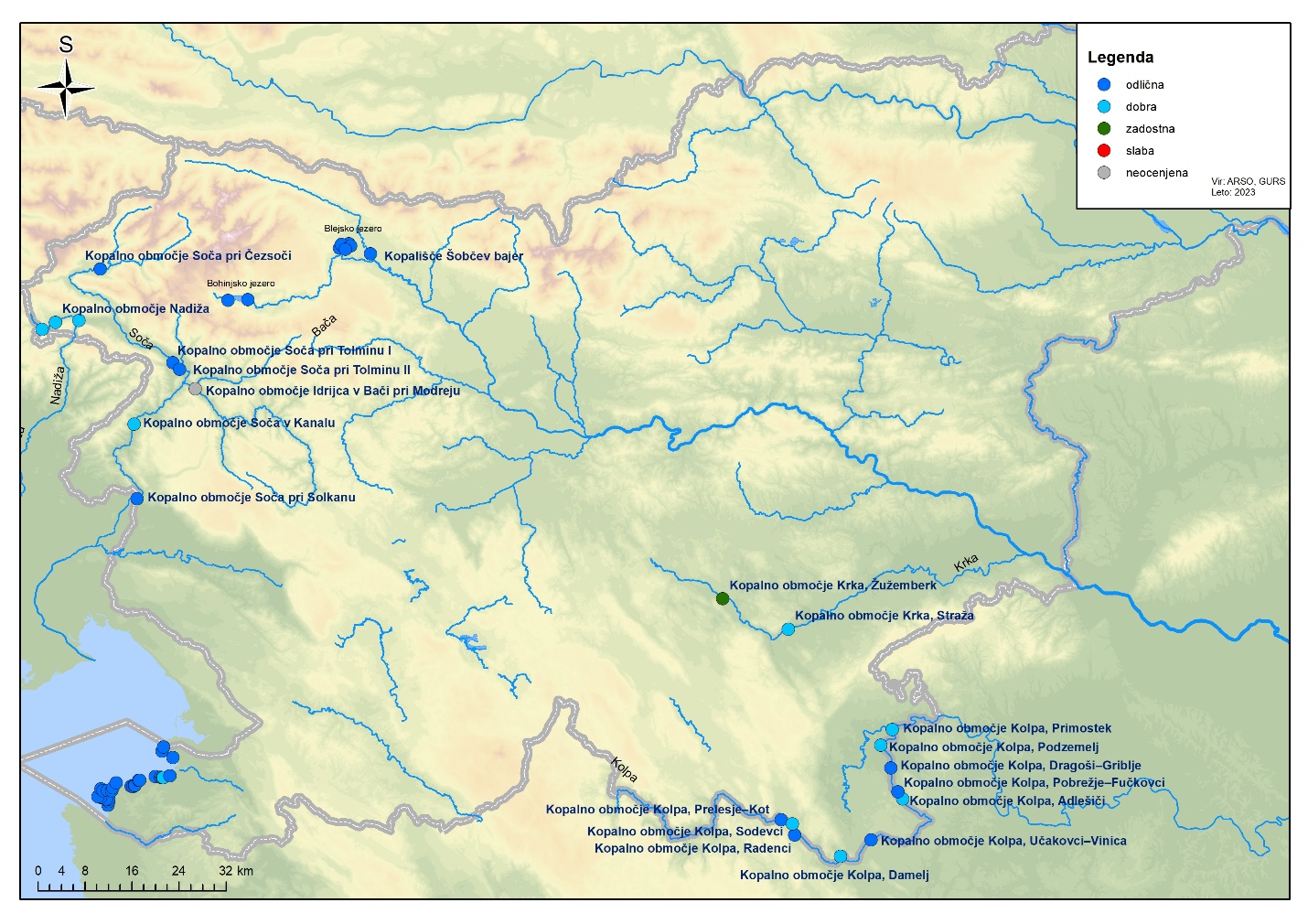 Slika : Razvrstitev kopalnih voda v razrede odlično, dobro, zadostno in slabo za leto 2023Dodatne analize vode na kopalnih vodah Poleg rednih analiz kopalne vode smo v letu 2023 na vseh gorenjskih kopalnih vodah (kopalni območji Fužinarski zaliv in Ukanc na Bohinjskem jezeru, Kopališče Šobčev bajer, na Blejskem jezeru kopalni območji Mala in Velika Zaka, naravni kopališči Grand Hotel Toplice in Hotel Vila Bled, Grajsko kopališče) v vzorcih vode, odvzetih 1.8., izvedli še dodatne mikrobiološke analize, ki so vključevale parametre Listeria monocytogenes, Salmonella spp., termotolerantni Campylobacter, somatski kolifagi in verotoksične zvrsti Escherichia coli. V vseh vzorcih vode somatski kolifagi niso bili zaznani, prav tako niso bile dokazane prisotnosti ostalih zgoraj navedenih bakterij, z izjemo verotoksične Escherichia coli v nekaterih kopalnih vodah Blejskega jezera (kopalni območji Mala in Velika Zaka, Grajsko kopališče in Grand Hotel Toplice). Opravljene so bile tudi analize vode na pritoku Blejskega jezera Solznik, ki so pokazale, da le-ta ni prekomerno onesnažen kljub visokem vodostaju.V okviru nadzornega seznama snovi (angl. watch list), ki omogoča zbiranje podatkov o nevarnih snoveh v vodnem okolju v okviru Direktive o okoljskih standardih kakovosti 2008/105/ES(10), smo na vseh kopalnih vodah na morju in na Gorenjskem, ter na Nadiži v Podbeli, na Kolpi v Adlešičih in na Krki v Žužemberku izvedli analize na prisotnost ostankov krem za zaščito pred soncem (benzofenon 3, butilmetoksidibenzol metan, oktokrilen). Vse vrednosti benzofenona 3 so bile na vseh merilnih mestih pod mejo določljivosti analizne metode. Oktokrilen je bil na celinskih kopalnih vodah kvantificiran na Blejskem jezeru v Veliki Zaki (0,11 µg/L) in v Šobčevem bajerju (0,45 µg/L) ter v nekaterih morskih kopalnih vodah. Njegova najvišja vrednost je bila izmerjena 1,1 µg/L v kopalnih območjih Fiesa – Piran in Salinera – Pacug ter na Mestnem kopališču Koper, nad koncentracijo snovi, pri kateri je pričakovati škodljive učinke na okolje (PNEC vrednost 0,266 µg/L) pa še na naslednjih kopalnih vodah: Kopalno območje Debeli rtič, Kopalno območje Fiesa – Piran, Mestno kopališče Koper, Naravno kopališče Adria Ankaran, Naravno kopališče Delfin ter Naravno kopališče RKS MZL Debeli rtič. Najvišje vrednosti butilmetoksidibenzol metana so bile izmerjene na morju in sicer na kopalnem območju Fiesa – Piran (0,44 µg/L), na Mestnem kopališču Koper (0,45 µg/L) ter na Naravnem kopališču RKS MZL Debeli rtič (0,43 µg/L). Vse vrednosti so bile znatno pod koncentracijo snovi, nad katero je pričakovati škodljive učinke na okolje (3 µg/L).OBVEŠČANJE JAVNOSTIVsako leto, pred začetkom kopalne sezone, javnosti predstavimo stanje kopalnih voda v pretekli sezoni in izsledke stanja kopalnih voda po Evropi. V ta namen smo v letu 2023 pripravili novico s povzetkom stanja doma in v Evropi in jo objavili na spletni strani agencije, preko različnih medijev (radio, televizija, časopisi) pa so bile predvsem v času kopalne sezone s strani NIJZ in ARSO posredovane številne informacije o kakovosti kopalnih voda ter napotkih za varno in zdravo kopanje.Za kopalca so ključni sprotni podatki o kakovosti vode in njihova skladnost glede na smerne vrednosti(7), ki jih je pripravil NIJZ. Kopalci so si podatke o kakovosti kopalnih voda lahko ogledali v spletnem prikazovalniku Karta kopalnih voda, ki omogoča opozarjanje kopalcev na neustrezno kakovost vode in sprotno spremljanje stanja tudi preko mobilnih telefonov. Na sliki 12 je prikazanih nekaj obvestil in informacij kopalcem v času izrednih razmer ob poplavah. Informacije smo širili tudi z objavami prek socialnih omrežij (slika 13).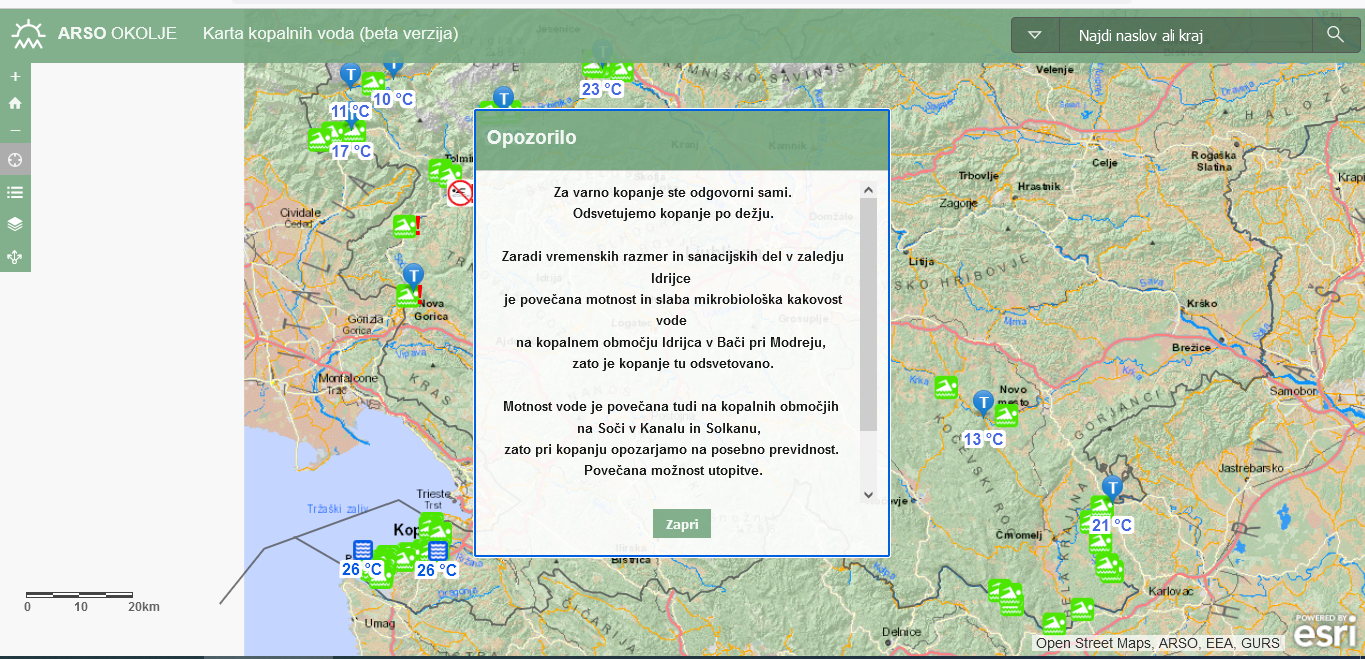 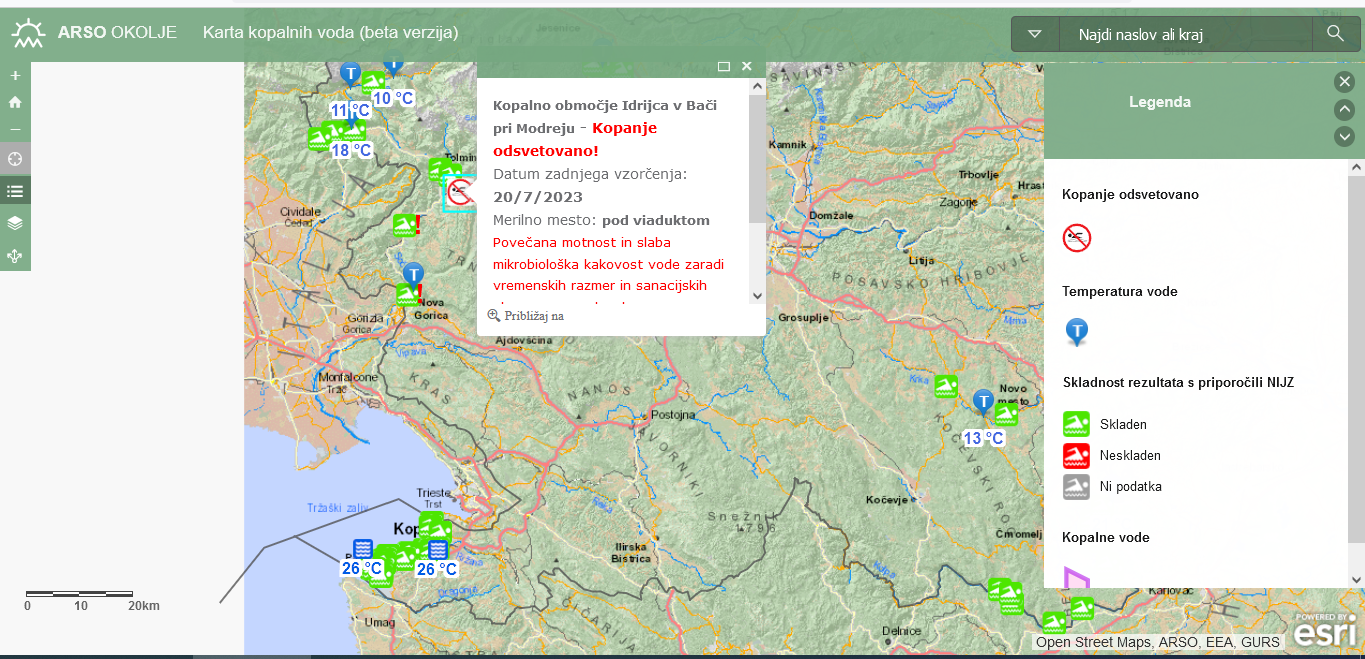 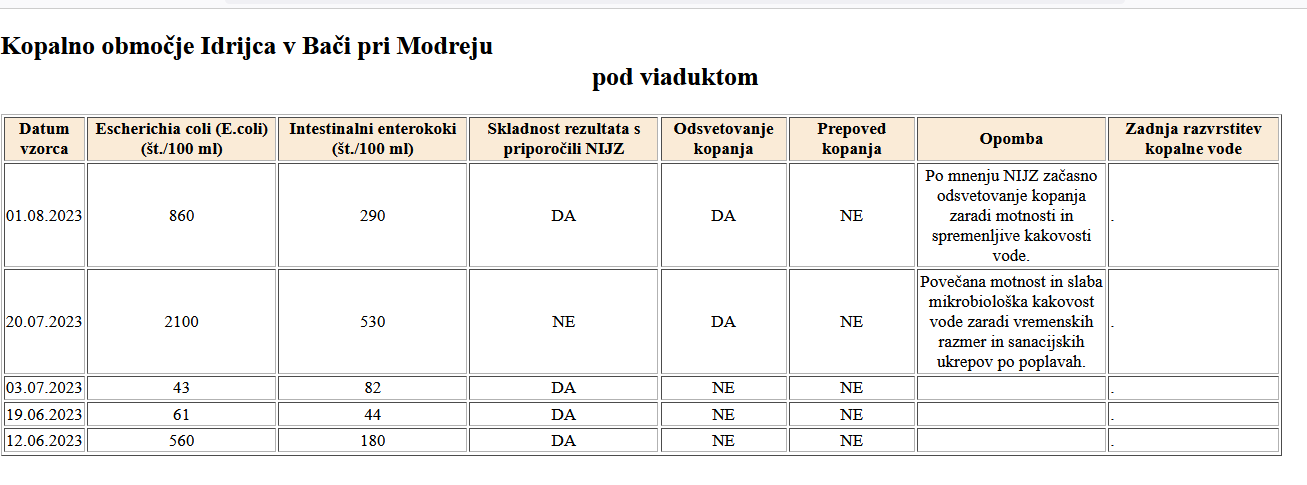 Slika : Obvestila in informacij kopalcem v času izrednih razmer ob poplavah preko Karte kopalnih voda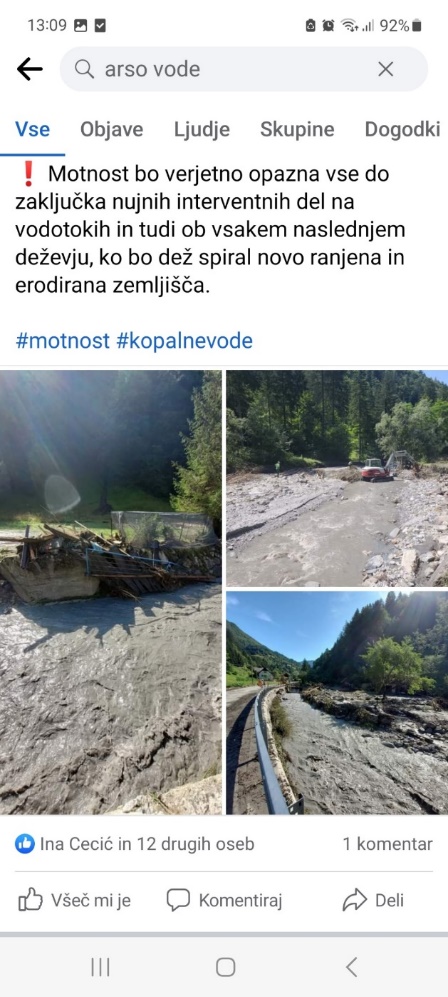 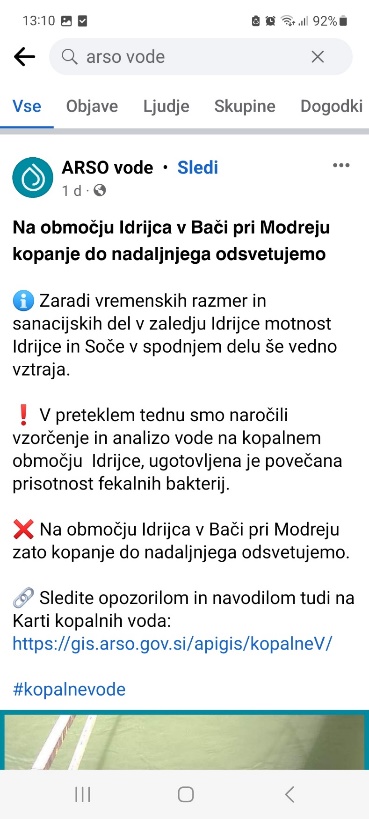 Slika : Obvestila in informacij kopalcem v času izrednih razmer ob poplavah preko socialnih omrežjiNa večini kopalnih voda so postavljene tudi informacijske table. Na njih je poleg opisa kopalne vode navedena tudi razvrstitev kopalne vode v ustrezen razred kakovosti ter QR koda, ki omogoča dostop do podatkov z uporabo mobilnih telefonov, na naravnih kopališčih pa tudi informacija o ustreznosti sprotnih analiz vode. Za redno vzdrževanje, ažuriranje informacij in za eventualno zamenjavo tabel ter za sprotno nameščanje obvestil so na kopalnih območjih pristojne lokalne skupnosti (občine), na kopališčih pa njihovi upravljavci.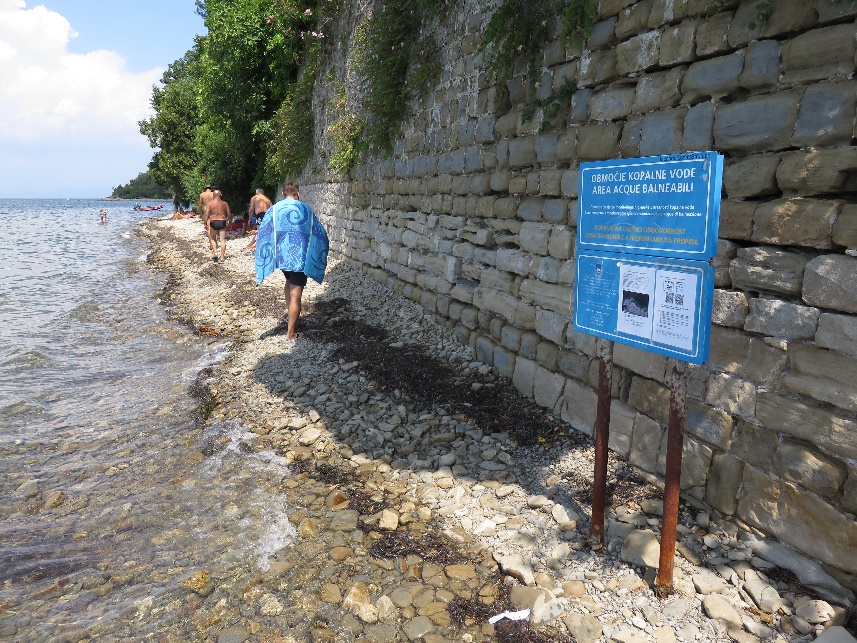 Slika : Informacijska tabla na kopalnem območju na morjuZAKLJUČEKKopanje in plavanje ljudem predstavlja razvedrilo, sprostitev, počitek in igro ter s tem krepi in ohranja zdravje. Lokacijo kopanja moramo zbirati preudarno; zavedati se moramo nevarnosti, ki jih vode predstavljajo.Eden od pogojev zdravega kopanja je tudi ustrezna kakovost vode. Ta se v Sloveniji spremlja na 48 kopalnih vodah. To so odseki na rekah, jezerih in morju, ki izpolnjujejo kriterije za uradno določitev kopalne vode. Kakovost kopalne vode se ocenjuje po enotnih evropskih kriterijih, ki so podani v evropski kopalni direktivi. Glede na predpisane zahteve in metodologije ocenjevanja je že nekaj let kakovost kopalne vode ustrezna na večini lokacij, ki so kopanju namenjene in je primerljiva tudi s kakovostjo kopalnih voda po Evropi. Kot že vrsto let do sedaj, so tudi v letu 2023 vse kopalne vode ustrezne kakovosti. Večinoma so kopalne vode odlične in dobre (95,7% vseh kopalnih voda), zadostni in neocenjeni sta po ena (4,2%). V letu 2021 je bilo na podlagi zadnjega štiriletnega niza podatkov kot slabo prvič razvrščeno kopalno območje Kolpa Primostek, katerega stanje pa je bilo v letu 2022 zadostno, leta 2023 pa že dobro. VIRIDirektiva Evropskega Parlamenta in Sveta 2006/7/ES z dne 15. februarja 2006 o upravljanju kakovosti kopalnih voda in razveljavitvi Direktive 76/160/EGSDirektiva Sveta z dne 8. decembra 1975 o kakovosti kopalnih voda 76/160/EGSZakon o vodah (Uradni list RS, št. 67/02, 2/04, 41/04, 57/08, 57/12, 100/13 in 40/14)Pravilnik o podrobnejših kriterijih za ugotavljanje kopalnih voda (Uradni list RS, št 39/08)Uredba o upravljanju kakovosti kopalnih voda (Uradni list RS, št. 25/08)Zakon o varstvu pred utopitvami (Uradni list RS, št. 44/00, 26/07)Smerne vrednosti za odsvetovanje ali prepoved kopanja v naravnih kopališčih in kopalnih območjih (Spletna stran NIJZ)Guidelines for Safe Recreational Water Environments, Volume 1, 2003 in Addendum, 2009 in po Guidelines for Canadian, Recreational Water Quality, 2012Mesečni bilten ARSO – Naše okolje, avgust 2023:(Spletna stran ARSO)Direktiva 2008/105/ES Evropskega parlamenta in Sveta z dne 16. decembra 2008 o okoljskih standardih kakovosti na področju vodne politike, spremembi in poznejši razveljaviti direktiv 82/176/EGS, 83/513/EGS, 84/156/EGS, 84/491/EGS, 86/280/EGS ter spremembi Direktive 2000/60/ES Evropskega parlamenta in SvetaParameterEnotaOdlična kakovostOdlična kakovostDobra kakovostDobra kakovostZadostna kakovostZadostna kakovostSlaba kakovostSlaba kakovostReferenčne preskusne metodeCelinske vodeObalne vodeCelinske vodeObalne vodeCelinske vodeObalne vodeCelinske vodeObalne vodeIntestinalni enterokokicfu/100 ml≤200*≤100*≤400*≤200*≤330**≤185**≥330**≥185**ISO 7899-1 / ISO 7899-2Escherichia colicfu/100 ml≤500*≤250*≤1.000*≤500*≤900**≤500**≥900**≥500**ISO 9308-3 / ISO 9308-1ParameterEnotaCelinske vodeMorska vodaintestinalni enterokokišt./100 ml<400<200Escherichia colišt./100 ml<1000<500Št.Ime vodnega telesa (VT)Ime kopalne vodeMerilno mestoKoordinate merilnega mestaKoordinate merilnega mestaXY1VTJ Bohinjsko jezeroKopalno območje UkancAvtokamp*1268304107152VTJ Bohinjsko jezeroKopalno območje Fužinski zaliv Gostišče Kramar-pomol*1269724141423VTJ Blejsko jezeroKopalno območje Mala Zakapomol 2*1363304300594VTJ Blejsko jezeroKopalno območje Velika Zakazaliv*1357454297665VTJ Blejsko jezeroNaravno kopališče Hotel Vila Bled pomol*1355054307436VTJ Blejsko jezeroNaravno kopališče Grand Hotel Toplicepomol*1360834316347VTJ Blejsko jezeroGrajsko kopališčepomol*1364834313018Šobčev BajerKopališče Šobčev bajer ob otroškem bazenu*1347434349979VT Soča Bovec – TolminKopalno območje Soča pri Čezsočipri mostu*13219338896910VT Soča Bovec - TolminKopalno območje Soča pri Tolminu Ipri mostu*11620040135011VT Soča Bovec - TolminKopalno območje Soča pri Tolminu IIsotočje s Tolminko*11511140308512MPVT Soča Soške elektrarneKopalno območje Soča v KanaluAvtokamp Korada*10575039471313MPVT Soča Soške elektrarneKopalno območje Soča pri Solkanustari jez*9301339527014VT Idrijca Podroteja – sotočje z BačoKopalno območje Idrijca v Bači pri Modrejupod železniškim viaduktom*11178740513515VT Nadiža mejni odsek – RobičKopalno območje Nadiža Logje121885379046VT Nadiža mejni odsek – RobičKopalno območje Nadiža Robič123382385347VT Nadiža mejni odsek – RobičKopalno območje Nadiža Podbela - Kamp Nadiža*12311138136316VT Krka povirje – SoteskaKopalno območje Krka ŽužemberkKopališče Loka*7598749505617VT Krka Soteska – OtočecKopalno območje Krka Stražajez*7079850624518VT Kolpa Petrina – PrimostekKopalno območje Kolpa, Prelesje – KotPrelesje - jez3838350497319VT Kolpa Petrina – PrimostekKopalno območje Kolpa, Sodevcinad potokom3767750693220VT Kolpa Petrina – PrimostekKopalno območje Kolpa, Radencijez*3576350727221VT Kolpa Petrina – PrimostekKopalno območje Kolpa,  Dameljpri starem mlinu*3211451509822VT Kolpa Petrina - PrimostekKopalno območje Kolpa, Učakovci – VinicaVinica - Avtokamp Katra*3491052029123VT Kolpa Petrina – PrimostekKopalno območje Kolpa, AdlešičiŠotorišče Jankovič*4190652568524VT Kolpa Petrina – PrimostekKopalno območje Kolpa, Pobrežje–FučkovciPobrežje-jez4311352487825VT Kolpa Petrina - PrimostekKopalno območje Kolpa, Dragoši – GribljeGriblje - rečni odbijač*4720352366426VT Kolpa Petrina – PrimostekKopalno območje Kolpa,  PodzemeljKamp Podzemelj-plaža*5108152195827VT Kolpa Petrina – PrimostekKopalno območje Kolpa,  PrimostekPrimostek-stopnice*5375152390928VT Morje Lazaret – AnkaranKopalno območje Debeli rtičpod stopnicami (ob tabli)*5073639978329VT Morje Lazaret – AnkaranNaravno kopališče RKS MZL Debeli rtičpomol ob bazenu (stopnice)*5005339952630MPVT Morje Koprski zalivKopališče Adria Ankaranpomol 2 (stopnice levo)*4897140133931MPVT Morje Koprski zalivMestno kopališče Koperpomol 1 (stopnice)*4585940085032MPVT Morje Koprski zalivKopališče Žusternaotroški bazen (leva stranica)45541399589MPVT Morje Koprski zalivKopališče Žusternasredina, pri stolpu*4552939967533MPVT Morje Koprski zaliv, VT Morje Žusterna–PiranKopalno območje Žustrena – AC Jadrankaploščad 1 (stopnice levo)45691398376MPVT Morje Koprski zaliv, VT Morje Žusterna–PiranKopalno območje Žustrena – AC JadrankaMolet, stopnice (zunanja stranica)*4560339927134VT Morje Žusterna – PiranKopalno območje Pri svetilnikupri svetilniku, pomol (stopnice levo)*45055395483VT Morje Žusterna – PiranKopalno območje Pri svetilnikuDva topola, med bazenoma4507039566435VT Morje Žusterna – PiranNaravno kopališče Delfinstopnice (kamnite)*4419039488836VT Morje Žusterna – PiranKopalno območje Rikorovo – Simonov zalivstopnice (zaliv desno)*4417539478037VT Morje Žusterna – PiranPlaža Simonov zalivpomol levo*4403539452438VT Morje Žusterna – PiranKopalno območje Simonov zaliv – StrunjanMesečev zaliv, dostopne stopnice*44659391681VT Morje Žusterna – PiranKopalno območje Simonov zaliv – StrunjanBelvedere, pomol levo4406939422139VT Morje Žusterna – PiranObmorsko kopališče - Plaža Krka – Zdravilišče Strunjan (Kopališče Terme Krka-Talaso Strunjan)srednji lesen pomol, levo*4383739112840VT Morje Žusterna – PiranNaravno kopališče Salinerapomol sredina*4333339094541VT Morje Žusterna – PiranKopalno območje Salinera – PacugPacug, pomol desno*4336739025742VT Morje Žusterna – PiranKopalno območje Fiesa – Pirankamnite stopnice43652389061VT Morje Žusterna – PiranKopalno območje Fiesa – PiranFiesa, pomol desno (5-6 stebriček)*4333438949043VT Morje Piranski zalivPlaža Grand Hotel Bernardinpomol 3*4231538859644VT Morje Piranski zalivPlaža Hotel Vile Parkstopnice ob stolpu4218938903145VT Morje Piranski zalivKopališče Hoteli Morje (kopališče Hoteli LifeClass)pomol 2 (stopnice 2 levo)*4190439005946VT Morje Piranski zalivOsrednja plaža Portorožpomol 2 (stopnice 1 desno)*4186239044747VT Morje Piranski zalivNaravno kopališče Metropol Portorožpomol 2 (stopnice desno)*4147939045348VT Morje Piranski zalivNaravno kopališče Kamp Lucijapri stolpu*40838390296Kopalna vodaMerilno mestoDatum in ura odvzemaEscherichia coli (E. coli)Intestinalni enterokokiKopalna vodaMerilno mestoDatum in ura odvzemaCFU/100 mlCFU/100 mlKopalno območje Kolpa, AdlešičiŠotorišče Jankovič28.8.202399420Kopalno območje Idrijca v Bači pri Modrejupod viaduktom20.7.20232100530Kopalno območje Idrijca v Bači pri Modrejupod viaduktom31.8.20232700690Kopalno območje NadižaPodbela- kamp Nadiža3.7.2023170550Kopalno območje NadižaLogje3.7.2023200470Kopalno območje NadižaRobič3.7.2023120530Soča v KanaluAvtokamp Korada1.8.2023660540Kopališče Žusternaotroški bazen (zunaj, levo)8.6.2023140210Kopališče Žusternaotroški bazen (zunaj, levo)5.7.20231200470Smerne vrednosti za kopalne vode na celiniSmerne vrednosti za kopalne vode na celiniSmerne vrednosti za kopalne vode na celini1000400Smerne vrednosti za kopalne vode na morjuSmerne vrednosti za kopalne vode na morjuSmerne vrednosti za kopalne vode na morju500200Kopalna vodaMerilno mestoRazvrstitev kopalne vodeRazvrstitev kopalne vodeRazvrstitev kopalne vodeRazvrstitev kopalne vodeRazvrstitev kopalne vodeRazvrstitev kopalne vodeRazvrstitev kopalne vodeRazvrstitev kopalne vode2013-20162014-20172015-20182016-20192017-20202018-20212019-20222020-2023Kopalno območje Fužinski zaliv (Bohinjsko jezero)Gostišče Kramar-pomolodličnaodličnaodličnaodličnaodličnaodličnaodličnaodličnaKopalno območje Ukanc (Bohinjsko jezero)AvtokampodličnaodličnaodličnaodličnaodličnaodličnaodličnaodličnaNaravno kopališče Hotel Vila Bled (Blejsko jezero)pomolodličnaodličnaodličnaodličnaodličnaodličnaodličnaodličnaNaravno kopališče Grand Hotel Toplice (Blejsko jezero)pomolodličnaodličnaodličnaodličnaodličnaodličnaodličnaodličnaGrajsko kopališče (Blejsko jezero)pomolodličnaodličnaodličnaodličnaodličnaodličnaodličnaodličnaKopalno območje Mala Zaka (Blejsko jezero)pomol 2odličnaodličnaodličnaodličnaodličnaodličnaodličnaodličnaKopalno območje Velika Zaka (Blejsko jezero)zalivodličnaodličnaodličnaodličnaodličnaodličnaodličnaodličnaKopališče Šobčev bajerob otroškem bazenuodličnaodličnaodličnaodličnaodličnaodličnaodličnaodličnaKopalno območje Kolpa, Prelesje – KotPrelesje - jezdobradobraodličnadobraodličnaodličnaodličnaodličnaKopalno območje Kolpa, SodevcijezdobradobradobradobradobradobradobradobraKopalno območje Kolpa, RadencijezdobradobraodličnaodličnadobraodličnadobraodličnaKopalno območje Kolpa, Dameljpri starem mlinudobradobradobradobraodličnadobradobradobraKopalno območje Kolpa, Učakovci – VinicaVinica - Avtokamp KatrazadostnadobraodličnaodličnaodličnaodličnaodličnaodličnaKopalno območje Kolpa, AdlešičiŠotorišče JankovičodličnaodličnaodličnaodličnaodličnaodličnaodličnadobraKopalno območje Kolpa, Pobrežje - FučkovciPobrežje-jezodličnaodličnaodličnaodličnaodličnaodličnaodličnaodličnaKopalno območje Kolpa, Dragoši – GribljeGriblje - rečni odbijačodličnadobradobrazadostnadobradobradobraodličnaKopalno območje Kolpa, PodzemeljPodzemelj-plažadobradobraodličnadobraodličnaodličnadobradobraKopalno območje Kolpa,  PrimostekPrimostek-stopnicezadostnazadostnadobrazadostnazadostnaslabazadostnadobraKopalno območje Krka ŽužemberkKopališče LokaodličnaodličnaodličnadobrazadostnazadostnadobrazadostnaKopalno območje Krka StražajezdobradobraodličnaodličnadobradobradobradobraKopalno območje Idrijca v Bači pri Modrejupod žel. viaduktomzadostnadobrazadostnazadostnadobradobradobraneocenjenaKopalno območje NadižaLogjeodličnaodličnaodličnadobradobradobradobradobraKopalno območje NadižaPodbela - Kamp NadižaodličnaodličnaodličnaodličnaodličnadobradobradobraKopalno območje NadižaRobičodličnaodličnaodličnadobraodličnaodličnadobradobraKopalno območje Soča pri Čezsočipri mostudobraodličnaodličnaodličnaodličnaodličnaodličnaodličnaKopalno območje Soča pri Tolminu Ipri mostuodličnaodličnaodličnaodličnaodličnaodličnaodličnaodličnaKopalno območje Soča pri Tolminu IIsotočje s TolminkodobradobradobradobraodličnaodličnaodličnaodličnaKopalno območje Soča v KanaluAvtokamp Koradazadostnadobradobraodličnaodličnaodličnaodličnadobra Kopalno območje Soča pri Solkanustari jezdobradobraodličnaodličnaodličnaodličnaodličnaodličnaKopalna vodaMerilno mesto s čolna/z obaleRazvrstitev kopalne vodeRazvrstitev kopalne vodeRazvrstitev kopalne vodeRazvrstitev kopalne vodeRazvrstitev kopalne vodeRazvrstitev kopalne vodeRazvrstitev kopalne vodeRazvrstitev kopalne vodeKopalna vodaMerilno mesto s čolna/z obale2013-20162014-20172015-20182016-20192017-20202018-20212019-20222020-2023Kopalno območje Debeli rtičboja/pod stopnicami (ob tabli)odličnaodličnaodličnaodličnaodličnaodličnaodličnaodličnaNaravno kopališče RKS MZL Debeli rtičmed pomoloma/pomol ob bazenu (stopnice)odličnaodličnaodličnaodličnaodličnaodličnaodličnaodličnaKopališče Adria Ankaranmed pomoloma/pomol 2 (stopnice levo)odličnaodličnaodličnaodličnaodličnaodličnaodličnaodličnaMestno kopališče Kopermed pomoloma/pomol 1 (stopnice)odličnaodličnaodličnaodličnaodličnaodličnaodličnaodličnaKopališče Žusternasredina kopališča/sredina, pri stolpuodličnaodličnaodličnazadostnazadostnazadostnazadostnadobra Kopalno območje Žustrena – AC JadrankaMandrač Molet/Molet, stopnice (zunanja stranica)odličnaodličnaodličnaodličnaodličnaodličnaodličnaodličnaKopalno območje Žustrena – AC JadrankaPri Rexu/ploščad 1 (stopnice levo)odličnaodličnaodličnaodličnaodličnaodličnaodličnaodličnaKopalno območje Pri svetilnikuDva topola/med bazenomaodličnaodličnaodličnaodličnaodličnaodličnaodličnaodličnaKopalno območje Pri svetilnikuPri svetilniku/pomol (stopnice levo)odličnaodličnaodličnaodličnaodličnaodličnaodličnaodličnaNaravno kopališče Delfinsredina kopališča/ stopnice (kamnite)odličnaodličnaodličnaodličnaodličnaodličnaodličnaodličnaKopalno območje Rikorovo – Simonov zalivRimski pomol/stopnice (zaliv desno)odličnaodličnaodličnaodličnaodličnaodličnaodličnaodličnaPlaža Simonov zalivsredina kopališča/pomol levoodličnaodličnaodličnaodličnaodličnaodličnaodličnaodličnaKopalno območje Simonov zaliv – StrunjanBele skale/Belvedere, pomol levoodličnaodličnaodličnaodličnaodličnaodličnaodličnaodličnaKopalno območje Simonov zaliv – StrunjanMesečev zaliv/dostopne stopniceodličnaodličnaodličnaodličnaodličnaodličnaodličnaodličnaObmorsko kopališče - Plaža Krka – Zdravilišče Strunjan (Kopališče Terme Krka-Talaso Strunjan)sredina kopališča/srednji lesen pomol, levoodličnaodličnaodličnaodličnaodličnaodličnaodličnaodličnaNaravno kopališče Salinerasredina kopališča/ pomol sredinaodličnaodličnaodličnaodličnaodličnaodličnaodličnaodličnaKopalno območje Salinera – PacugPacug/pomol desnoodličnaodličnaodličnaodličnaodličnaodličnaodličnaodličnaKopalno območje Salinera – PacugSveti duh/-odličnaodličnaodličnaodličnaodličnaodličnaodlična/Kopalno območje Fiesa – PiranHotel Barbara/Fiesa, pomol desno odličnaodličnaodličnaodličnaodličnaodličnaodličnaodličnaKopalno območje Fiesa – PiranPod stadionom/ kamnite stopniceodličnaodličnaodličnaodličnaodličnaodličnaodličnaodličnaPlaža Grand Hotel Bernardinsredina kopališča/pomol 3odličnaodličnaodličnaodličnaodličnaodličnaodličnaodličnaPlaža Hotel Vile Parksredina kopališča/ stopnice ob stolpuodličnaodličnaodličnaodličnaodličnaodličnaodličnaodličnaKopališče Hoteli Morje (Kopališče Hoteli LifeClass)Portorož 1, sredina kopališča/ pomol 2 (stopnice 2 levo)odličnaodličnaodličnaodličnaodličnaodličnaodličnaodličnaOsrednja plaža PortorožPortorož 2-sredina kopališča/pomol 2 (stopnice 1 desno)odličnaodličnaodličnaodličnaodličnaodličnaodličnaodličnaNaravno kopališče Metropol PortorožPortorož 3-sredina kopališča/pomol 2 (stopnice desno)odličnaodličnaodličnaodličnaodličnaodličnaodličnaodličnaNaravno kopališče Kamp Lucijasredina kopališča/pri stolpuodličnaodličnaodličnaodličnaodličnaodličnaodličnaodličnaTipLetoŠteviloOdličneOdličneDobreDobreZadostneZadostneSlabeSlabeVsaj zadostnaVsaj zadostnaNeocenjenaNeocenjenaštevilodelež (%)številodelež (%)številodelež (%)številodelež (%)številodelež (%)številodelež (%)Celinske kopalne vode20102514561144000025100Celinske kopalne vode20112613501350000026100Celinske kopalne vode201226934,61765,4000026100Celinske kopalne vode2013261453,81246,2000026100Celinske kopalne vode2014261142,3135027,70026100Celinske kopalne vode2015261246,21246,127,70026100Celinske kopalne vode2016261453,8830,8415,40026100Celinske kopalne vode2017261453,81142,313,90026100Celinske kopalne vode2018262076,9519,213,90026100Celinske kopalne vode2019261869,2519,2311,60026100Celinske kopalne vode2020262076,9415,427,70026100Celinske kopalne vode2021261973,1519,213,813,82596,2Celinske kopalne vode2022261765,4830,813,80026100Celinske kopalne vode2023261765,4726,913,8002596,213,8 Kopalne vode na morju2010212110000000021100Kopalne vode na morju2011212095,214,8000021100Kopalne vode na morju2012212110000000021100Kopalne vode na morju2013212110000000021100Kopalne vode na morju2014212110000000021100Kopalne vode na morju2015212110000000021100Kopalne vode na morju2016212110000000021100Kopalne vode na morju2017212110000000021100Kopalne vode na morju2018212110000000021100Kopalne vode na morju2019212095,20014,80021100Kopalne vode na morju2020212095,20014,80021100Kopalne vode na morju2021212095,20014,80021100Kopalne vode na morju2022212095,20014,80021100Kopalne vode na morju2023212095,214,8000021100Vse kopalne vode2010463576,11123,9000046100Vse kopalne vode2011473370,21429,8000047100Vse kopalne vode2012473063,81736,2000047100Vse kopalne vode2013473574,51225,5000047100Vse kopalne vode2014473268,11327,724,30047100Vse kopalne vode2015473370,21225,524,30047100Vse kopalne vode2016473574,581748,50047100Vse kopalne vode2017473574,51123,412,10047100Vse kopalne vode2018474187,2510,612,10047100Vse kopalne vode2019473880,9510,648,50047100Vse kopalne vode2020474085,148,536,40047100Vse kopalne vode2021473983,0510,624,312,14697,9Vse kopalne vode2022473778,781724,30047100Vse kopalne vode2023473778,781712,1004697,912,1